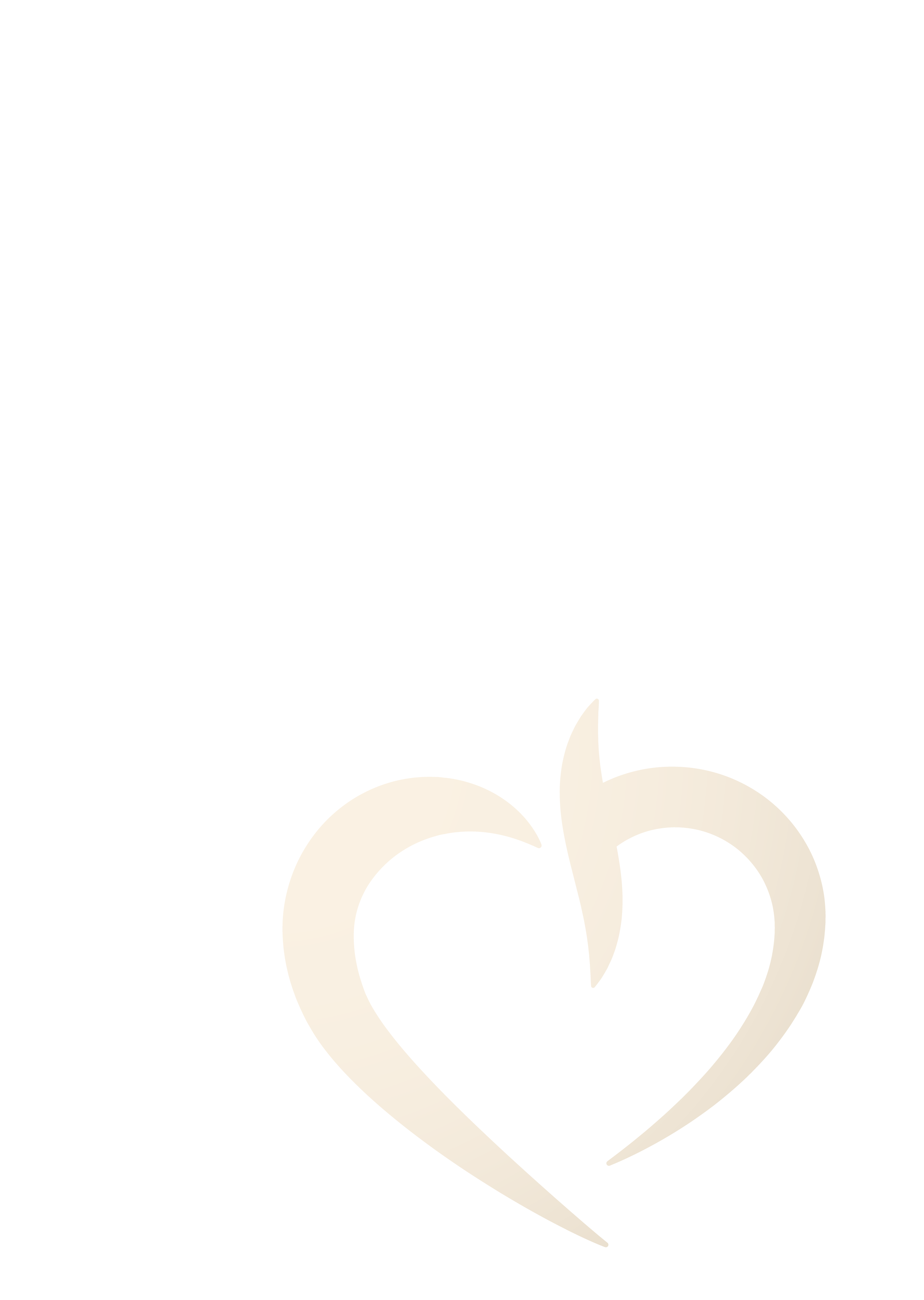 SPECYFIKACJA ISTOTNYCH WARUNKÓW ZAMÓWIENIAw postępowaniu o udzielenie zamówienia publicznego o wartości szacunkowej nieprzekraczającej w złotych równowartości kwoty 214 000 euro, prowadzonym w oparciu o przepisy prawa zamówień publicznych w trybie „przetargu nieograniczonego” na realizację zamówienia pod nazwą: „Dostawa drobnego sprzętu laboratoryjnego dla potrzeb Laboratoriów Analitycznych i Laboratorium Mikrobiologicznego oraz dostawa drobnego sprzętu laboratoryjnego, odczynników, preparatów, materiałów zużywalnych dla potrzeb Pracowni Histopatologicznej.”Publikacja ogłoszenia o zamówieniu:Biuletyn Zamówień Publicznych pod nr  509719-N-2020 z dnia 06.02.2020 r.
Nr sprawy: SP ZOZ ZSM ZP/5/2020Chorzów, 06.02.2020 r.ZAMAWIAJĄCY    1.1. 	SAMODZIELNY PUBLICZNY ZAKŁAD OPIEKI ZDROWOTNEJ ZESPÓŁ SZPITALI MIEJSKICH W CHORZOWIE z siedzibą: 41-500 Chorzów, ul. Strzelców Bytomskich 11, wpisany w dniu 16.05.2001r. do Krajowego Rejestru Sądowego prowadzonego przez Sąd Rejonowy w Katowicach Wydział Gospodarczy pod nr KRS: 0000011939, posiadający numer NIP: 627-19-23-530, numer REGON: 271503410 ogłasza przetarg nieograniczony na „Dostawa drobnego sprzętu laboratoryjnego dla potrzeb Laboratoriów Analitycznych i Laboratorium Mikrobiologicznego oraz dostawa drobnego sprzętu laboratoryjnego, odczynników, preparatów, materiałów zużywalnych dla potrzeb Pracowni Histopatologicznej.” SP ZOZ ZSM ZP/5/2020Godziny pracy Działu Zamówień Publicznych: 725 – 1500, www.zsm.com.pl, e-mail: mgajowska@zsm.com.pl, zp@zsm.com.pl, tel. 32 34 99 268, 32 34 99 298Obowiązek informacyjny wynikający z art. 13 RODO w przypadku zbierania danych osobowych bezpośrednio od osoby fizycznej, której dane dotyczą, w celu związanym z postępowaniem o udzielenie zamówienia publicznego – Klauzula informacyjna dotycząca Zamawiającego została zamieszczona na ostatniej stronie specyfikacji istotnych warunków zamówienia (dalej w treści: SIWZ) (załącznik nr 6). Natomiast, klauzula informacyjna dotycząca Wykonawcy ujęta jest w pkt. 14 załącznika nr 1 do SIWZ – „Formularz ofertowy”. RODO - Rozporządzenie Parlamentu Europejskiego i Rady (UE) 2016/679 z dnia 27 kwietnia 2016 r. w sprawie ochrony osób fizycznych w związku z przetwarzaniem danych osobowych i w sprawie swobodnego przepływu takich danych oraz uchylenia dyrektywy 95/46/WE (ogólne rozporządzenie o ochronie danych) (Dz. Urz. UE L 119 z 04.05.2016, str. 1). Wykonawca zobowiązany jest zapoznać wszystkich pracowników z klauzulą dot. powierzenia danych osobowych, a których dane zostaną przekazane Zamawiającemu w trakcie i po rozstrzygnięciu postępowania.Tryb udzielenia zamówienia, procedura:Postępowanie o udzielenie zamówienia publicznego prowadzone jest w trybie przetargu nieograniczonego zgodnie z przepisami ustawy z dnia 29 stycznia 2004 roku – „Prawo zamówień publicznych” (tj. Dz. U. 2019 poz. 1843 z późn. zm., dalej w treści UPZP).Przepisy powiązane: Rozporządzenie Ministra Rozwoju z dnia 26 lipca 2016 r. w sprawie rodzajów dokumentów, jakich może żądać zamawiający od wykonawcy w postępowaniu o udzielenie zamówienia (Dz. U. z 2016 r. poz. 1126 z późn. zm.); Rozporządzenie Ministra Przedsiębiorczości i Technologii z dnia 16 października 2018 r. zmieniające rozporządzenie w sprawie rodzajów dokumentów, jakich może żądać zamawiający od wykonawcy w postępowaniu o udzielenie zamówienia (Dz.U. z 2018 poz.1993).Zamawiający nie przewiduje możliwości udzielenia zamówienia na podstawie art. 67 ust. 1 pkt. 7 UPZP. Zamawiający dopuszcza składanie ofert częściowych na dowolnie wybrany pakiet, lecz nie dopuszcza składania ofert na wybrane pozycje w pakiecie (Wykonawca może złożyć ofertę maksymalnie na wszystkie pakiety tj. na 12 części). Zamawiający nie dopuszcza składania ofert wariantowych. Zamawiający nie przewiduje zawarcia umowy ramowej, aukcji elektronicznej oraz zwrotu kosztów udziału w postępowaniu (z zastrzeżeniem pkt. 9.11 SIWZ) i udzielania zaliczek na poczet wykonania zamówienia.Zamawiający wymaga wniesienia wadium. Szczegółowe informacje dotyczące wadium określone zostały w pkt. 7 niniejszej SIWZ.W przedmiotowym zamówieniu zamawiający nie zamierza ustanowić dynamicznego systemu zakupów.Zamawiający nie wymaga wniesienia zabezpieczenia należytego wykonania umowy.Zamawiający przewiduje możliwość skorzystania z prawa opcji w ilościach i na zasadach opisanych w Istotnych postanowieniach umownych, stanowiących załącznik nr 4 do SIWZ.    OPIS PRZEDMIOTU ZAMÓWIENIAPrzedmiotem niniejszego zamówienia jest zakup i dostawa drobnego sprzętu laboratoryjnego dla potrzeb Laboratoriów Analitycznych i Laboratorium Mikrobiologicznego przy ul. Władysława Truchana 7, zakup i dostawa testów, odczynników chemicznych do metod manualnych dla potrzeb Laboratorium Analitycznego znajdującego się przy ul. Strzelców Bytomskich 11 oraz zakup i dostawa drobnego sprzętu laboratoryjnego, odczynników, preparatów, materiałów zużywalnych dla potrzeb Pracowni Histopatologicznej Samodzielnego Publicznego Zakładu Opieki Zdrowotnej Zespołu Szpitali Miejskich w Chorzowie.Przedmiot zamówienia został szczegółowo opisany w formie tabelarycznej w załączniku nr 2 do SIWZ – Specyfikacja asortymentowo-cenowa (dalej w treści: SAC).Pakiet 1 - Drobny sprzęt  laboratoryjny (1)Pakiet 2 - Drobny sprzęt  laboratoryjny (2)Pakiet 3 - Drobny sprzęt  laboratoryjny (3) - wyposażenie  do cytowirówki  MPW - 223cPakiet 4 - Drobny sprzęt  laboratoryjny (4)Pakiet 5 - Drobny sprzęt  laboratoryjny (5) - Szkło laboratoryjnePakiet 6 - Drobny sprzęt  laboratoryjny (6)Pakiet 7 - Pojemnik transportowy do badań mikrobiologicznych moczuPakiet 8 - Zestaw do badań parazytologicznychPakiet 9 - Drobny sprzęt laboratoryjny, odczynniki chemiczne do metod manualnych z użyczeniem automatycznego czytnika pasków do moczuPakiet 10 - Drobny sprzęt laboratoryjny, odczynniki chemiczne – histopatologiaPakiet 11 – ImmunohistochemiaPakiet 12 -Zestaw do wykrywania Her2Oferowany przedmiot  zamówienia musi spełniać wymogi Ustawy o wyrobach medycznych z dnia 20 maja 2010 r. (tj. Dz.U. 2019 poz. 175 z późn. zm.) oraz Ustawy z dnia 6 września 2001 r. - Przepisy wprowadzające ustawę - Prawo farmaceutyczne, Ustawy o wyrobach medycznych, Ustawy o Urzędzie Rejestracji Produktów Leczniczych, Wyrobach Medycznych i Produktów Biobójczych (Dz.U. 2001 nr 126 poz. 1382 z późn. zm.) oraz musi być dopuszczony do obrotu i używania na rynku polskim zgodnie z obowiązującymi przepisami prawa.Wykonawca zobowiązany jest do dokładnego wypełnienia wszystkich rubryk Załącznika nr 2 do SIWZ.Nomenklatura CPV: 38.43.70.00-7 - Pipety i akcesoria laboratoryjne33.19.25.00-7 - Probówki33.79.30.00-5 - Laboratoryjne wyroby szklane33.69.65.00-0 - Odczynniki laboratoryjne33.12.41.31-2 - Paski odczynnikowe Wykonawca przystępując do postępowania przetargowego musi zagwarantować ustalony w umowie i zgodnie z ofertą przetargową czas realizacji zamówienia pod rygorem kar przewidzianych w Istotnych Postanowieniach Umownych.Wykonawca zapewni Zamawiającemu w trakcie trwania umowy 2 razy w roku udział w Programie Międzynarodowej Kontroli Jakości Badań INSTAND (2 różne próbki w każdej serii kontrolnej z możliwością uzyskania certyfikatu po każdej serii) zakończony certyfikatem dla następujących parametrów: fizykochemiczne badanie ogólne moczu oraz elektroforezy białek.  Wykonawca kontroli musi dysponować poświadczonymi przez organizatora dokumentami uprawniającymi do dystrybucji/ rozprowadzania kontroli na terenie Polski. Zamawiający wymaga, aby organizator badań biegłości posiadał kompetencje do prowadzenia kontroli jakości w świetle wymagań normy ISO/IEC 17043:2010. Zamawiający wymaga od Wykonawcy po zawarciu umowy przesłania w przeciągu 7 dni roboczych dokumentu uprawniającego dystrybutora przeprowadzającego międzynarodową kontrolę zewnątrzlaboratoryjną do rozprowadzania kontroli na terenie Polski. Wykonawca zobowiązany jest koszt udziału Zamawiającego w niniejszych badaniach wliczyć w wartość zamówienia, tym samym w trakcie realizacji umowy poprzetargowej Zamawiający nie będzie ponosić żadnych dodatkowych kosztów z tego tytułu – dotyczy pakietu nr 9. Zamawiający zastrzega sobie możliwość zażądania od Wykonawcy potwierdzonych kserokopii świadectw (atestów, certyfikatów) dopuszczenia do obrotu oferowanego przedmiotu zamówienia na rynku polskim. Wykonawca zobowiązany jest do ich okazania na każde żądanie Zamawiającego (w terminie 3 dni od daty wezwania) na etapie realizacji umowy lub na etapie poprzedzającym zawarcie umowy.Zamawiający informuje, że jeżeli w opisie podano nazwy towarowe produktów to odnoszą się one jedynie do jakości, typu produktu. Zamawiający dopuszcza oferowanie rozwiązań równoważnych tam, gdzie użył nazwy własnej lub nazwy handlowej tj. oferowany przedmiot zamówienia nie może mieć gorszych parametrów niż wskazane w SAC natomiast musi odpowiadać parametrom opisanym w SAC. Na Wykonawcy ciąży obowiązek wskazania „równoważności” oferowanego produktu. Ilości określono w SAC stanowiącym załącznik nr 2 do niniejszej SIWZ. Zamawiający zastrzega sobie możliwość zażądania od Wykonawcy potwierdzonych kserokopii świadectw dopuszczenia do obrotu oferowanego przedmiotu zamówienia na rynku polskim (wpisu do rejestru wyrobów medycznych albo decyzji, atestów, certyfikatów lub deklaracji zgodności z normami UE). Wykonawca zobowiązany jest do ich okazania na każde żądanie Zamawiającego, w terminie 3 dni od daty wezwania (po zawarciu umowy i w trakcie jej realizacji).Zamawiający dopuszcza zaoferowanie przedmiotu zamówienia w mniejszych opakowaniach jednostkowych (tj. w innej ilości pojedynczych sztuk/opakowań/ml itp. w opakowaniu) niż wskazane w  załączniku nr 2. Wykonawca zobowiązany jest wtedy przeliczyć i zmienić ilość oferowanych sztuk/opakowań/ml itp. asortymentu oraz opakowań tak, by odpowiadała ilości zamawianej (z dokładnością do dwóch miejsc po przecinku np. 10 op. po 50 szt. a Wykonawca może zaoferować 41,67 op. po 12 szt.). W kolumnie "cena jedn. netto" zobowiązany jest podać cenę za zaoferowany produkt (po przeliczeniu tj. za op. =12 szt.). W pozycji np. "Nazwa Producenta" należy podać dodatkowo rzeczywiste parametry zaoferowanego opakowania  i zmienić ilość pojedynczych sztuk/opakowań/ml itp. asortymentu (tj. =12szt.). Powyższe przeliczenie ma na celu porównanie złożonych ofert, natomiast Zamawiający będzie realizował zamówienie w pełnych opakowaniach np. przy 41,67 opakowaniach Zamawiający maksymalnie zamówi 42 opakowania (zaokrąglając liczbę sztuk/opakowań/ml w górę).W załączniku nr 2 do SIWZ w kolumnie “Nazwa Producenta” Zamawiający wymaga podania nazwy producenta lub podmiotu odpowiedzialnego.TERMIN I MIEJSCE WYKONANIA ZAMÓWIENIATermin realizacji – dostawy sukcesywne – 36 miesięcy (nie wcześniej niż od 01.03.2020 r.)Realizacja odbywać się będzie zgodnie z potrzebami Zamawiającego. Zamówienia będą zgłaszane faksem lub e-mailem. Obowiązkiem Wykonawcy jest potwierdzenie faxem lub emailem przyjęcia zamówienia nie później niż następnego dnia roboczegoTermin dostawy zgodny z zadeklarowanym terminem w formularzu ofertowym (tj. od poniedziałku do piątku za wyjątkiem dni ustawowo wolnych od pracy) liczony od dnia złożenia zamówienia.Zamawiany przedmiot zamówienia Wykonawca będzie dostarczał bezpośrednio do miejsca wskazanego w zamówieniu w szczególności do Laboratorium Analitycznego i Pracowni Histopatologii przy ul. Strzelców Bytomskich 11 oraz do Laboratorium Analitycznego i Mikrobiologicznego przy ul. Władysława Truchana 7, 41-500 Chorzów (dotyczy również Laboratoriów znajdujących się w pomieszczeniach podziemnych) na warunkach określonych w Istotnych Postanowieniach Umownych.Towar będzie rozładowany do miejsc wskazanych przez personel danego Laboratorium lub Pracowni (dotyczy również Laboratoriów przy ul. Władysława Truchana 7 znajdujących się w pomieszczeniach podziemnych).Zamawiający wymaga, aby dostarczony towar opakowany był w sposób zapewniający prawidłowe warunki transportu i ewentualnego przechowania. W przypadku transportu i dostarczenia towaru przez firmę przewozową towar musi być wyraźnie opisany z wyszczególnieniem nazwy towaru oraz miejsca dostawy. Dostarczane odczynniki opakowane będą w odpowiednie opakowania jednostkowe producenta zawierające: datę produkcji i ważności, nazwę producenta, znak CE i piktogramy. Opakowanie zbiorcze zapewni prawidłowe warunki transportu i przechowania oraz posiada widoczne oznakowanie, w tym ostrzeżenia, jeżeli zawiera substancje chemiczne niebezpieczne. Do każdej dostawy wykonawca dołączy dokumenty potwierdzające rodzaj i ilość towaru znajdującego się w opakowaniu zbiorczym wraz z oryginałem i 1 kopią faktury VAT oraz w miarę możliwości jej elektroniczną wersją przesyłaną na adres: W pakiecie 1, 2, 5, 6: spilarz@zsm.com.pl, ekozera@zsm.com.pl,W pakiecie 4, 7: ekozera@zsm.com.pl, W pakiecie 3, 8: spilarz@zsm.com.pl, W pakiecie 9: laboratorium@zsm.com.pl, W pakiecie 10: histopatologia@zsm.com.pl, zaopatrzenie@zsm.com.pl  W pakiecie 11: histopatologia@zsm.com.pl, zaopatrzenie@zsm.com.pl  W pakiecie 12: histopatologia@zsm.com.pl, zaopatrzenie@zsm.com.pl. Wykonawca zobowiązany jest do wymiany wadliwego asortymentu na koszt własny i w uzgodnionym pomiędzy stronami terminie.Dostawa zamówionego towaru będzie realizowana przez Wykonawcę na koszt i siłami Wykonawcy wraz z wniesieniem, przy czym w poszczególnych lokalizacjach jest dostęp do windy.UWAGA: bez względu na fakt, w jaki sposób realizowane są dostawy towaru (transportem własnym czy za pośrednictwem firmy kurierskiej) wykonawca odpowiada za dostawę towaru do magazynu – własnymi siłami i na własny koszt - wraz z wniesieniem (!) W przypadku realizacji dostaw za pośrednictwem firmy kurierskiej wykonawca zobowiązany jest do zapewnienia transportu towaru oraz jego przeniesienia ze środka transportu do danego Laboratorium lub Pracowni - w ramach zlecenia firmie kurierskiej (niedopuszczalny jest tryb realizacji dostawy "od drzwi do drzwi"). Nie dopełnienie powyższego warunku skutkować będzie – zgodnie z zapisami § 7 ust. 4 ppkt. d) umowy (Warunki reklamacji) odmową przyjęcia towaru i podlegać będzie karze umownej przewidzianej w § 8 ust. 1 ppkt a) umowy Termin płatności - 60 dni licząc od dnia dostarczenia przedmiotu zamówienia oraz otrzymania prawidłowo wypełnionej faktury do siedziby Zamawiającego. Zamawiający zgodnie z ustawą z dnia 9 listopada 2018 r. o elektronicznym fakturowaniu w zamówieniach publicznych, koncesjach na roboty budowlane lub usługi oraz partnerstwie publiczno-prywatnym (Dz. U. 2018 poz. 2191) ma obowiązek odbierania również od Wykonawcy faktur elektronicznych za pośrednictwem platformy elektronicznego fakturowania. Zamawiający będzie dokonywał wszystkich płatności przelewem na rachunek bankowy wskazany w fakturze. Zamawiający zastrzega sobie prawo do składania zamówień bez ograniczeń co do każdorazowej ilości przedmiotu zamówienia oraz cykliczności dostaw.Zamawiający wymaga aby na dostarczonej fakturze (lub na załączniku do niej) znajdowały się między innymi takie informacje jak nr serii i data ważności.Wykonawca zobowiązany jest do przyjęcia zgłaszanych reklamacji jakości i ilości przedmiotu zamówienia.Wymaga się od Wykonawcy elastyczności w korygowaniu zamówienia przez Zamawiającego.Wykonawca gwarantuje, że oferowane odczynniki oraz inne materiały niezbędne do wykonywania badań będące przedmiotem oferty są dobrej jakości, a każdorazowa dostawa przedmiotu zamówienia odpowiadać będzie wszelkim wymogom dopuszczającym go do obrotu i posiada opis lub instrukcję (ulotkę) w języku polskim.WARUNKI UDZIAŁU W POSTĘPOWANIU, OPIS SPOSOBU DOKONYWANIA OCENY SPEŁNIENIA TYCH WARUNKÓW, PODSTAWY WYKLUCZENIA4.1. 	O udzielenie zamówienia w postępowaniu mogą ubiegać się Wykonawcy, którzy:- nie podlegają wykluczeniu na podstawie przesłanek o których mowa w art. 24 ust. 1 UPZP,- spełniają warunki udziału w postępowaniu.W postępowaniu mogą wziąć udział Wykonawcy, którzy nie podlegają wykluczeniu z postępowania o udzielenie zamówienia publicznego w okolicznościach, o których mowa w art. 24. ust 1 pkt. 12-23 UPZP. Zamawiający nie przewiduje wykluczenia Wykonawcy na podstawie art. 24 ust. 5 UPZP.O udzielenie zamówienia w postępowaniu mogą ubiegać się Wykonawcy, którzy spełniają warunki udziału w postępowaniu dotyczące::kompetencji lub uprawnień do prowadzenia określonej działalności zawodowej, o ile wynika to z odrębnych przepisów – Zamawiający nie ustanawia warunku.sytuacji ekonomicznej lub finansowej – Zamawiający nie ustanawia warunku.zdolności technicznej lub zawodowej – Zamawiający nie ustanawia warunku.W przypadku Wykonawców wspólnie ubiegających się o udzielenie zamówienia każdy z Wykonawców samodzielnie jest zobowiązany do wykazania braku podstaw do wykluczenia w okolicznościach, o których mowa w art. 24 UPZP.WYKAZ OŚWIADCZEŃ LUB DOKUMENTÓW, POTWIERDZAJĄCYCH SPEŁNIANIE WARUNKÓW UDZIAŁU W POSTĘPOWANIU ORAZ BRAK PODSTAW WYKLUCZENIA5.1.    Wykaz oświadczeń lub dokumentów, potwierdzających spełnianie warunków udziału w postępowaniu (art. 25 ust. 1 pkt 1 ustawy PZP): - Zamawiający nie wymaga.5.2.   Wykaz oświadczeń lub dokumentów, potwierdzających brak podstaw wykluczenia (art. 25 ust. 1 pkt. 3 ustawy PZP):aktualne na dzień składania ofert oświadczenie o braku podstaw wykluczenia– załącznik nr  3 do SIWZ – dołączyć do oferty w formie pisemnej.Wykonawca, w terminie 3 dni od zamieszczenia na stronie internetowej informacji, o której mowa w art. 86 ust. 5 UPZP, przekazuje Zamawiającemu oświadczenie o przynależności lub braku przynależności do tej samej grupy kapitałowej, o której mowa w art. 24 ust. 1 pkt. 23 UPZP – załącznik nr 5 do SIWZ. Wraz ze złożeniem oświadczenia, Wykonawca może przedstawić dowody, że powiązania z innym Wykonawcą nie prowadzą do zakłócenia konkurencji w postępowaniu o udzielenie zamówienia. Oświadczenie oraz załącznik mają być złożone zgodnie z treścią punktu 5.13-5.18 SIWZ. 5.3. 	Jeżeli Wykonawca nie złoży oświadczenia, o którym mowa w 5.2 a) niniejszej SIWZ, oświadczeń lub dokumentów potwierdzających okoliczności, o których mowa w art. 25 ust. 1 ustawy PZP, lub innych dokumentów niezbędnych do przeprowadzenia postępowania, oświadczenia lub dokumenty są niekompletne, zawierają błędy lub budzą wskazane przez Zamawiającego wątpliwości, Zamawiający wezwie do ich złożenia, uzupełnienia, poprawienia w terminie przez siebie wskazanym.5.4. 	W przypadku wskazania przez Wykonawcę  dostępności dokumentów w formie elektronicznej pod określonymi adresami internetowymi ogólnodostępnych i bezpłatnych baz danych, Zamawiający pobiera samodzielnie z tych baz danych wskazane przez Wykonawcę dokumenty. Zamawiający może żądać od Wykonawców przedstawienia tłumaczenia na język polski wskazanych przez Wykonawcę i pobranych samodzielnie przez Zamawiającego dokumentów.5.5. 	W zakresie nie uregulowanym w SIWZ, zastosowanie mają przepisy rozporządzenia Ministra Rozwoju z dnia 26 lipca 2016 r. w sprawie rodzajów dokumentów, jakich może żądać zamawiający od Wykonawcy w postępowaniu o udzielenie zamówienia (Dz. U. z 2016 r., poz. 1126 z późn. zm.), przepisy rozporządzenia Ministra Przedsiębiorczości i Technologii z dnia 16 października 2018 r. zmieniające rozporządzenie w sprawie rodzajów dokumentów, jakich może żądać zamawiający od wykonawcy w postępowaniu o udzielenie zamówienia (Dz. U. 2018 poz. 1993).5.7. 	Zamawiający nie żąda od wykonawcy przedstawienia dokumentów wymienionych w punkcie 5.2 a) do b) SIWZ, dotyczących podwykonawcy, któremu zamierza powierzyć wykonanie części zamówienia, a który nie jest podmiotem, na którego zdolnościach lub sytuacji Wykonawca polega na zasadach określonych w art. 22a UPZP. 5.8. 	W przypadku wspólnego ubiegania się o zamówienie przez Wykonawców oświadczenie składa każdy z Wykonawców wspólnie ubiegających się o zamówienie. Dokumenty te mają potwierdzać brak podstaw wykluczenia w zakresie, w którym każdy z Wykonawców wykazuje brak podstaw wykluczenia.5.9.	Dokumenty jakie mają złożyć wykonawcy w celu potwierdzenia, że oferowany przedmiot zamówienia odpowiada wymaganiom określonym przez Zamawiającego (art. 25 ust. 1 pkt. 2 UPZP)Dotyczy pakietu 1: w pozycjach oznaczonych * należy dołączyć certyfikat lub inny dokument potwierdzający sterylność i przeżywalność szczepów wzorcowych tj. bakterii tlenowych i fakultatywnych bakterii beztlenowych oraz bakterii beztlenowych w czasie minimum 72 godz.Dotyczy pakietu 9:- instrukcja do wszystkich testów i kontroli w pakiecie (wszystkie wymagane parametry testów muszą mieć      potwierdzenie w załączonych instrukcjach),- aktualne deklaracje zgodności, atesty i certyfikaty wydawane przez upoważnione do tego jednostki badawcze na terenie Unii Europejskiej poświadczających dopuszczenie oferowanych odczynników do stosowania w analityce medycznej. Zamawiający wymaga, aby załączane przez Wykonawcę do oferty przetargowej rejestracje, atesty lub certyfikaty zawierały adnotację (przypis) informującą, dla której pozycji opisanej w formularzu cenowym zostały złożone,- oświadczenia Wykonawcy, iż potwierdza wykonywanie sterylizacji radiacyjnej każdej partii dostarczanego asortymentu towaru dla poz. 9, 19, 30, 31.  - próbki (po 1 szt.) dla pozycji: 7, 8, 9, 15, 19, 21, 27, 54, 55, 106 w celu weryfikacji zgodności oferty ze specyfikacjąc) Dotyczy pakietu nr 10, 11:- katalogi lub inne materiały szczegółowo opisujące oferowany asortyment celem potwierdzenia parametrów technicznych oferowanego asortymentu z opisem przedmiot zamówienia. Zamawiający wymaga, aby składane dokumenty zawierały nazwę producenta, nazwę produktu lub nr katalogowy, tak by możliwa była jego jednoznaczna identyfikacja z produktem zaoferowanym w załączniku nr 2 do SIWZ, czyli specyfikacji asortymentowo-cenowej.Zamawiający przed udzieleniem zamówienia wezwie Wykonawcę, którego oferta została najwyżej oceniona, do złożenia w wyznaczonym terminie, nie krótszym niż 5 dni, aktualnych na dzień złożenia oświadczeń lub dokumentów, o których mowa w 5.9 SIWZ z zastrzeżeniem art. 26 ust. 6  UPZP.		Wykonawca, który podlega wykluczeniu na podstawie art. 24 ust. 1 pkt 13 i 14 oraz 16–20 UPZP może przedstawić dowody na to, że podjęte przez niego środki są wystarczające do wykazania jego rzetelności, w szczególności udowodnić naprawienie szkody wyrządzonej przestępstwem lub przestępstwem skarbowym, zadośćuczynienie pieniężne za doznaną krzywdę lub naprawienie szkody, wyczerpujące wyjaśnienie stanu faktycznego oraz współpracę z organami ścigania oraz podjęcie konkretnych środków technicznych, organizacyjnych i kadrowych, które są odpowiednie dla zapobiegania dalszym przestępstwom lub przestępstwom skarbowym lub nieprawidłowemu postępowaniu Wykonawcy. Przepisu zdania pierwszego nie stosuje się, jeżeli wobec Wykonawcy, będącego podmiotem zbiorowym, orzeczono prawomocnym wyrokiem sądu zakaz ubiegania się o udzielenie zamówienia oraz nie upłynął określony w tym wyroku okres obowiązywania tego zakazu.W przypadku wspólnego ubiegania się o zamówienie przez wykonawców oświadczenie składa każdy z wykonawców wspólnie ubiegających się o zamówienie. Dokumenty te mają potwierdzać brak podstaw wykluczenia w zakresie, w którym każdy z wykonawców wykazuje brak podstaw wykluczenia.Oświadczenia o których mowa w punkcie 5 SIWZ dotyczące Wykonawcy i innych podmiotów, na których zdolnościach lub sytuacji polega Wykonawca na zasadach określonych w art. 22a UPZP oraz dotyczące podwykonawców, składane są w oryginale. Dokumenty, o których mowa w punkcie 5 SIWZ, inne niż oświadczenia, o których mowa w punkcie 5 SIWZ, składane są w oryginale lub kopii poświadczonej za zgodność z oryginałem. Zamawiający dopuszcza również możliwość składania dokumentów elektronicznych, oświadczeń lub elektronicznych kopii dokumentów lub oświadczeń za pomocą poczty elektronicznej, na wskazany w pkt 6.2 SIWZ adres email.  Sposób sporządzenia dokumentów elektronicznych, oświadczeń lub elektronicznych kopii dokumentów lub oświadczeń musi być zgodny z wymaganiami określonymi w rozporządzeniu Prezesa Rady Ministrów z dnia 27 czerwca 2017 r. w sprawie użycia środków komunikacji elektronicznej w postępowaniu o udzielenie zamówienia publicznego oraz udostępniania i przechowywania dokumentów elektronicznych oraz rozporządzeniu Ministra Rozwoju z dnia 26 lipca 2016 r. w sprawie rodzajów dokumentów, jakich może żądać zamawiający od wykonawcy w postępowaniu o udzielenie zamówienia.W przypadku wskazania przez Wykonawcę  dostępności dokumentów w formie elektronicznej pod określonymi adresami internetowymi ogólnodostępnych i bezpłatnych baz danych, Zamawiający pobiera samodzielnie z tych baz danych wskazane przez Wykonawcę  dokumenty. Zamawiający może żądać od Wykonawców przedstawienia tłumaczenia na język polski wskazanych przez Wykonawcę i pobranych samodzielnie przez Zamawiającego dokumentów.Poświadczenia za zgodność z oryginałem dokonuje odpowiednio Wykonawca, podmiot, na którego zdolnościach lub sytuacji polega Wykonawca, Wykonawcy wspólnie ubiegający się o udzielenie zamówienia publicznego albo Podwykonawca, w zakresie dokumentów lub oświadczeń, które każdego z nich dotyczą.Dokumenty i oświadczenia sporządzone w języku obcym są składane wraz z tłumaczeniem na język polski.Zamawiający może żądać przedstawienia oryginału lub notarialnie poświadczonej kopii dokumentów, o których mowa w punkcie 5 SIWZ, innych niż oświadczenia o których mowa w punkcie 5 SIWZ, wyłącznie wtedy, gdy złożona kopia dokumentu jest nieczytelna lub budzi wątpliwości co do jej prawdziwości.SPOSÓB POROZUMIEWANIA SIĘ MIĘDZY ZAMAWIAJĄCYM A  WYKONAWCAMI, SPOSÓB PRZEKAZYWANIA DOKUMENTÓW I OŚWIADCZEŃ ORAZ SPOSÓB UDZELANIA WYJAŚNIEŃOsobą wskazaną przez Zamawiającego do kontaktów z Wykonawcami w zakresie proceduralnym jest Magdalena Gajowska 32/3499-268, 32/34-99-298 e-mail: zp@zsm.com.pl, mgajowska@zsm.com.pl w godz. 09:00-14:30.Dopuszczalnym sposobem porozumiewania się między Zamawiającym a Wykonawcami jest: - fax lub e-mail w przypadku wniosków, zawiadomień, informacji, zapytań, wnoszenia kopii odwołań, przystąpień do odwołań, zgody na przedłużenie terminu związania ofertą itp. Zamawiający dopuszcza możliwość składania dokumentów, oświadczeń podpisanych elektronicznym podpisem poprzez skrzykę ePuap lub na adres mailowy zp@zsm.com.pl- forma pisemna w przypadku przekazywania wszelkich oświadczeń i dokumentów wskazanych w punkcie 5 SIWZ. Sposób sporządzenia dokumentów, oświadczeń lub kopii dokumentów lub oświadczeń musi być zgodny z wymaganiami określonymi w rozporządzeniu Ministra Rozwoju z dnia 26 lipca 2016 r. w sprawie rodzajów dokumentów, jakich może żądać zamawiający od wykonawcy w postępowaniu o udzielenie zamówienia.Wykonawca może zwrócić się do Zamawiającego o wyjaśnienie treści SIWZ. Zamawiający niezwłocznie udzieli wyjaśnień, jednak nie później niż na 2 dni przed upływem terminu składania ofert – pod warunkiem że wniosek o wyjaśnienie treści SIWZ wpłynął do Zamawiającego nie później niż do końca dnia, w którym upływa połowa wyznaczonego terminu składania ofert tj. do 10.02.2020 r. włącznie. Przedłużenie terminu składania ofert nie wpływa na bieg terminu składania wniosku.Jeżeli wniosek o wyjaśnienie treści SIWZ wpłynął po upływie terminu składania wniosku, o którym mowa w pkt 6.4. SIWZ, lub dotyczy udzielonych wyjaśnień, Zamawiający może udzielić wyjaśnień albo pozostawić wniosek bez rozpoznania.W uzasadnionym przypadku, (przed terminem składania ofert), Zamawiający dopuszcza możliwość wprowadzenia zmian w treści SIWZ. Dokonaną zmianę treści specyfikacji Zamawiający udostępnia na stronie internetowej. Każda wprowadzona przez Zamawiającego zmiana stanie się częścią SIWZ i jest dla Wykonawców wiążąca.Przedłużenie terminu składania ofert dopuszczalne jest tylko przed jego upływem.Strona internetowa, na której umieszczane będą niezbędne informacje (m.in. ogłoszenia, SIWZ, pytania i odpowiedzi, modyfikacje, informacja z otwarcia oferty, wybór oferty najkorzystniejszej, unieważnienie postępowania oraz wszystkie inne wymagane przepisami UPZP): http://www.zsm.com.pl/zamowienia-publiczne,0,2 WADIUMWykonawcy przystępujący do przetargu zobowiązani są do wniesienia wadium w wysokości uzależnionej od oferowanego pakietu:Jeżeli oferta zostanie złożona na wszystkie pakiety wówczas wadium wyniesie: 26 100,00 PLNW przypadku złożenia oferty częściowej Wykonawca zobowiązany jest wnieść wadium w kwocie określonej dla danego pakietu. W przypadku złożenia oferty na kilka części kwota wadium stanowi sumę wadiów ustalonych dla poszczególnych części zamówienia.Zamawiający dopuszcza wniesienie wadium w następujących formach:pieniądzu,poręczeniach bankowych lub poręczeniach spółdzielczej kasy oszczędnościowo - kredytowej, z tym że poręczenie kasy jest zawsze poręczeniem pieniężnym,gwarancjach bankowych,gwarancjach ubezpieczeniowych,poręczeniach udzielanych przez podmioty, o których mowa w art. 6b ust. 5 pkt. 2 ustawy z dnia 9 listopada 2000 r. o utworzeniu Polskiej Agencji Rozwoju Przedsiębiorczości (t. j. Dz. U. z 2019 poz. 310, z późn. zm.).Wadium w pieniądzu należy wnieść przed upływem terminu składania ofert przelewem na rachunek bankowy Zamawiającego:ING BANK ŚLĄSKI S.A. O/ CHORZÓW Nr 21 1050 1243 1000 0010 0009 7517	z dopiskiem: „Dostawa drobnego sprzętu laboratoryjnego dla potrzeb Laboratoriów Analitycznych i Laboratorium Mikrobiologicznego oraz dostawa drobnego sprzętu laboratoryjnego, odczynników, preparatów, materiałów zużywalnych dla potrzeb Pracowni Histopatologicznej” nr sprawy: SP ZOZ ZSM ZP/5/2020W przypadku wniesienia wadium w formie gwarancji bankowych lub ubezpieczeniowych, z treści tych gwarancji musi w szczególności jednoznacznie wynikać: - nieodwołalne i bezwarunkowe zobowiązanie gwaranta (banku, zakładu ubezpieczeń) do wypłatyZamawiającemu pełnej kwoty wadium w okolicznościach określonych w art. 46 ust. 4a i 5 UPZP, na pierwsze pisemne żądanie zgłoszone przez Zamawiającego w terminie związania ofertą, - termin obowiązywania gwarancji, - miejsce i termin zwrotu gwarancji.Wadium w formie niepieniężnej (tj. gwarancja lub poręczenie) należy złożyć w Kasie Głównej Zespołu Szpitali Miejskich w Chorzowie.Zamawiający na wniosek Wykonawcy zwraca wadium Wykonawcom, którzy wycofali ofertę przed upływem terminu składania ofert niezwłocznie po otrzymaniu wniosku o zwrot wadium. Wniosek powinien zawierać nazwę postępowania przetargowego, nr sprawy, numer rachunku bankowego Wykonawcy oraz datę wpłaty i kwotę wadium jakie należy zwrócić. Wniosek należy przesłać do Działu Zamówień Publicznych faksem na numer lub (032) 34-99-298, lub pocztą elektroniczną: zp@zsm.com.pl Zamawiający zwróci wadium, jeżeli wystąpi jedna z przesłanek wymienionych w art. 46 UPZP.Jeśli oferta Wykonawcy nie zostanie zabezpieczona wadium w wymaganej formie i wysokości Zamawiający odrzuci ofertę.Wniesione wadium musi zachować ważność przez cały okres, w którym Wykonawca jest związany ofertą, przy czym pierwszym dniem ważności zobowiązania jest dzień składania ofert. Wadium musi zabezpieczać ofertę w całym okresie związania ofertą, który wynosi 30 dni od upływu terminu składania ofert. Zamawiający zatrzymuje wadium wraz z odsetkami, jeżeli Wykonawca:którego oferta została wybrana odmówił podpisania umowy w sprawie zamówienia publicznego na warunkach określonych w ofercie;zawarcie umowy w sprawie zamówienia publicznego stało się niemożliwe z przyczyn leżących po stronie wykonawcy. w odpowiedzi na wezwanie, o którym mowa w art. 26 ust. 3 i 3a UPZP, z przyczyn leżących po jego stronie, nie złożył oświadczeń lub dokumentów potwierdzających okoliczności, o których mowa w art. 25 ust. 1 UPZP, oświadczenia, o którym mowa w art. 25a ust. 1, pełnomocnictw lub nie wyraził zgody na poprawienie omyłki, o której mowa w art. 87 ust. 2 pkt 3 UPZP, co spowodowało brak możliwości wybrania oferty złożonej przez Wykonawcę jako najkorzystniejszej.Zamawiający zwraca wadium wszystkim Wykonawcom niezwłocznie po wyborze oferty najkorzystniejszej lub unieważnieniu postępowania, z wyjątkiem Wykonawcy, którego oferta została wybrana, jako najkorzystniejsza, z zastrzeżeniem art. 46 ust. 4a ustawy PZP. TERMIN  ZWIĄZANIA  OFERTĄ8.1. Wykonawca jest związany ofertą przez okres 30 dni.8.2.  Bieg terminu związania ofertą rozpoczyna się wraz z upływem terminu składania ofert.8.3. Wykonawca samodzielnie lub na wniosek zamawiającego może przedłużyć termin związania ofertą, z tym, że Zamawiający może tylko raz, co najmniej na 3 dni przed upływem terminu związania ofertą, zwrócić się do wykonawców o wyrażenie zgody na przedłużenie tego terminu o oznaczony okres, nie dłuższy jednak niż 60 dni.OPIS SPOSOBU PRZYGOTOWANIA OFERTYWykonawca zobowiązany jest składając ofertę załączyć do niej następujące oświadczenia lub dokumenty:a) Wypełniony formularz ofertowy wg zał. nr 1 do SIWZ zawierający w szczególności informacje o  terminie dostawy i pełnych danych adresowych Wykonawcy. Wykonawca, składając ofertę informuje Zamawiającego, czy wybór oferty będzie prowadzić do powstania u Zamawiającego obowiązku podatkowego – formularz ofertowy, pkt. 2 załącznika nr 1 do SIWZ (OPIS SPOSOBU OBLICZANIA CENY część 12 pkt. 12.8)b) Wypełnioną specyfikację asortymentowo-cenową wg zał. nr 2 do SIWZ c) Oryginał gwarancji/poręczenia, jeżeli Wykonawca wnosi wadium korzystając z innej formy niż pieniądz.d) Pełnomocnictwo lub inne dokumenty, z których wynika prawo do podpisania dokumentów składanych wraz z ofertą.e) Dokumenty i oświadczenia wymienione w pkt. 5 SIWZ przy których umieszczono dopisek: „dołączyć do oferty”.Oferta powinna być złożona w języku polskim, w jednym egzemplarzu w formie pisemnej pod rygorem nieważności. Oferta oraz wszystkie karty załączników powinny być podpisane przez osoby uprawnione do reprezentowania. Jeśli umocowanie osoby podpisującej ofertę nie wynika z przedłożonych wraz z ofertą dokumentów, należy do oferty dołączyć stosowne pełnomocnictwo dla danej osoby, z którego będzie wynikało jej umocowanie do reprezentowania w postępowaniu, w tym do podpisania oferty w jego imieniu. Wykonawcy wspólnie składający ofertę zobowiązani są przedłożyć dokument ustanawiający pełnomocnika do reprezentowania ich w postępowaniu o udzielenie zamówienia publicznego albo do reprezentowania ich w postępowaniu i do zawarcia umowy w sprawie zamówienia publicznego.Pełnomocnictwo powinno dokładnie określać zakres umocowania, w tym ewentualnie prawo do udzielenia dalszych pełnomocnictw.Wszystkie pełnomocnictwa składane wraz z ofertą muszą być złożone w formie oryginału lub kopii poświadczonej za zgodność z oryginałem przez notariusza. (tj. kopii oryginalnie potwierdzonej „za zgodność z oryginałem” przez notariusza).Wszelkie dokumenty i oświadczenia w językach obcych należy złożyć wraz z tłumaczeniem na język polski.Wykonawca po upływie terminu do składania ofert nie może skutecznie dokonać zmiany ani wycofać złożonej oferty.Oferta powinna być złożona zgodnie z wymogami zawartymi w niniejszej SIWZ. Oferty otrzymane przez Zamawiającego po terminie zostaną niezwłocznie zwrócone i nie będą rozpatrywane. Każdy Wykonawca może złożyć tylko jedną ofertę.Wykonawca ponosi wszelkie koszty związane z przygotowaniem i złożeniem oferty. Jednakże, w przypadku unieważnienia postępowania o udzielenie zamówienia z przyczyn leżących po stronie Zamawiającego, Wykonawcom, którzy złożyli oferty niepodlegające odrzuceniu, przysługuje roszczenie o zwrot uzasadnionych kosztów uczestnictwa w postępowaniu, w szczególności kosztów przygotowania oferty. Zamawiający zaleca sporządzenie oferty na załączonych do SIWZ wzorach formularzy lub na własnych drukach wg wzorów formularzy dołączonych do SIWZ. Wielkość i układ załączonych do SIWZ formularzy mogą zostać przez Wykonawcę zmienione.Zgodnie z UPZP nie ujawnia się informacji stanowiących tajemnicę przedsiębiorstwa w rozumieniu przepisów o zwalczaniu nieuczciwej konkurencji. W związku z powyższym Wykonawca, nie później niż w terminie składania ofert ma prawo zastrzec, że nie mogą być one udostępniane oraz jest zobowiązany wykazać, iż zastrzeżone informacje stanowią tajemnicę przedsiębiorstwa. Wykonawca nie może zastrzec informacji podawanych podczas otwarcia ofert tj. nazwy (firmy) oraz adresów Wykonawców, a także informacji dotyczących ceny, terminu wykonania zamówienia, okresu gwarancji i warunków płatności zawartych w ofertach. Zgodnie z ustawą z dnia 16 kwietnia 1993r. o zwalczaniu nieuczciwej konkurencji (t.j. Dz. U. 2019 poz. 1010) przez tajemnicę przedsiębiorstwa rozumie się nieujawnione do wiadomości publicznej informacje techniczne, technologiczne, organizacyjne przedsiębiorstwa lub inne informacje posiadające wartość gospodarczą, co do których przedsiębiorca podjął niezbędne działania w celu zachowania ich poufności. Jeżeli zastrzeżone przez Wykonawcę informacje nie stanowią tajemnicy przedsiębiorstwa lub są jawne na podstawie przepisów ustawy lub odrębnych przepisów, Zamawiający zobowiązany jest do ujawnienia tych informacji w ramach prowadzonego postępowania o udzielenie zamówienia publicznego.Wszystkie dokumenty złożone przez Wykonawcę są jawne za wyjątkiem informacji stanowiących tajemnicę przedsiębiorstwa, które należy odpowiednio wyodrębnić w treści złożonej oferty, poprzez umieszczenie ich w odrębnej, opisanej i trwale zaklejonej kopercie.MIEJSCE  I  TERMIN  SKŁADANIA OFERTOfertę należy złożyć w nieprzejrzystej kopercie, zamkniętej w sposób uniemożliwiający jej przypadkowe otwarcie, oznaczonej nazwą i adresem Wykonawcy lub pieczątką firmową, nazwą i adresem Zamawiającego oraz opatrzoną dopiskiem Przetarg nieograniczony pod nazwą „Dostawa drobnego sprzętu laboratoryjnego dla potrzeb Laboratoriów Analitycznych i Laboratorium Mikrobiologicznego oraz dostawa drobnego sprzętu laboratoryjnego, odczynników, preparatów, materiałów zużywalnych dla potrzeb Pracowni Histopatologicznej” SP ZOZ ZSM ZP/5/2020 nie otwierać przed 14.02.2020 r. godz. 1030. Oferta powinna być złożona na adres: SP ZOZ Zespół Szpitali Miejskich w Chorzowie ul. Strzelców Bytomskich 11, 41-500 Chorzów w Biurze Podawczym.Termin składania ofert upływa 14.02.2020 r. godz. 1000. Decyduje data i godzina wpływu do siedziby Zamawiającego.Wykonawca może, przed upływem terminu do składania ofert, zmienić lub wycofać ofertę.Zmiany do złożonej oferty muszą zostać złożone w nienaruszonym opakowaniu dodatkowo oznaczonym napisem „ZMIANA“.Wykonawca może przed upływem terminu do składania ofert wycofać ofertę składając odpowiednie oświadczenie w nienaruszonym opakowaniu dodatkowo oznaczonym napisem „WYCOFANIE”. Do wniosku o wycofanie oferty musi być dołączony dokument uprawniający Wykonawcę do występowania w obrocie prawnym, a wniosek musi być podpisany przez osoby upoważnione do zaciągania zobowiązań w imieniu wnioskodawcy.TERMIN  I  MIEJSCE  OTWARCIA  OFERTOtwarcie ofert jest jawne i nastąpi 14.02.2020 r. godz. 1030 w SP ZOZ Zespół Szpitali Miejskich w Chorzowie, ul. Strzelców Bytomskich 11, 41-500 Chorzów – lokal: budynek Administracji Zespołu Szpitali Miejskich II piętro pok. 216 – Sala konferencyjna.11.3.   Otwarcie ofert jest jawne, Wykonawcy mogą uczestniczyć w sesji otwarcia ofert. 11.4.   Niezwłocznie po otwarciu ofert Zamawiający zamieści na stronie internetowej informację z otwarcia ofert.OPIS SPOSOBU OBLICZANIA CENYWykonawca w przedstawionej ofercie winien zaoferować cenę ryczałtową, kompletną, jednoznaczną, która będzie ceną ostateczną.Wartości brutto oferty powinny zawierać wszystkie koszty związane z dostawą przedmiotu zamówienia do Apteki Zamawiającego lub Magazynu Zamawiającego (w zależności od asortymentu) w tym: transport, opakowanie, czynności związane z przygotowaniem dostawy, opłaty wynikające z polskiego prawa celnego i podatkowego itp. Wykonawca winien uwzględnić w cenie oferty również wszystkie inne koszty jakie poniesie w związku z realizacją przedmiotu przetargu, także niewymienione w zdaniu poprzedzającym, a które mają wpływ na cenę oferty.Cena powinna być podana w złotych polskich. Rozliczenia między Zamawiającym a Wykonawcą prowadzone będą w złotych polskich. Jeżeli Wykonawca stosuje w swojej praktyce kupieckiej upusty cenowe, to proponując je Zamawiającemu w ofercie, musi już uwzględnić je w ostatecznej cenie oferty.Przyjęte przez Wykonawcę w ofercie ceny  i stawki w złotych polskich nie będą podlegać waloryzacji w trakcie realizacji przedmiotu zamówienia z zastrzeżeniem przypadków, o których mowa w umowie i UPZP. Zamawiający w załączniku nr 2 do SIWZ w rubryce VAT (%) dopuszcza wpisanie zamiennie liczbowej lub procentowej wartości stawki podatku VAT.Ceny jednostkowe netto oraz wartości netto i brutto należy zaokrąglić do dwóch miejsc po przecinku.Wykonawca w formularzu ofertowym zobowiązany jest złożyć oświadczenie – informację dla Zamawiającego, czy wybór oferty będzie prowadzić do powstania u Zamawiającego obowiązku podatkowego (formularz ofertowy, pkt. 2 załącznika nr 1 do SIWZ) z podaniem dokładnej wartości podatku VAT, która nie została doliczona do oferty, a którą Zamawiający zobowiązany będzie uiścić realizując zamówienie. Jeżeli podane w ofercie ceny brutto zawierają należny podatek VAT a Wykonawca nie przekłada obowiązku podatkowego na Zamawiającego wówczas Wykonawca nie podaje kwoty VAT czyli przekreśla lub usuwa treść pkt a) i składa oświadczenie o treści: „Cena oferty: (b) nie przenosi podatku VAT na Zamawiającego”.13. OPIS  KRYTERIÓW, KTÓRYMI  BĘDZIE  SIĘ  KIEROWAŁ  ZAMAWIAJĄCY  PRZY  WYBORZE  OFERTYZamawiający w niniejszym postępowaniu przetargowym przy ocenie ofert będzie stosował procedurę określoną w art. 24aa UPZP.Przy wyborze i ocenie oferty Zamawiający będzie się kierować wyłącznie następującymi kryteriami:Cena oferty         –  60 %Termin dostawy   – 40 %Kryterium - CenaOcena kryterium  zostanie obliczona wg wzoru            Cn     X   60  =  Pc Cb            gdzie:Pc   punkty otrzymane za cenę Cn  cena najniższej ofertyCb  cena badanej ofertyOferta w tym kryterium może otrzymać maksymalnie 60 punktów, pozostałe oferty proporcjonalnie mniej.Liczba punktów dla przyjętego kryterium będzie liczona osobno z dokładnością do drugiego miejsca po przecinku.Do wyliczenia punktowego zostanie przyjęta wartość brutto wyrażona w złotych zgodnie z danymi zamieszczonymi  przez Wykonawcę w formularzu ofertowym - załącznik nr 1 do SIWZ. Zamawiający dla potrzeb oceny oferty, której wybór prowadziłby do powstania obowiązku podatkowego dla Zamawiającego, zgodnie z przepisami o podatku od towarów i usług w zakresie dotyczącym wewnątrz wspólnotowego nabycia towarów, doliczy do przedstawionej w niej ceny należny podatek od towarów i usług zgodnie z obowiązującymi w przedmiocie zamówienia przepisami prawa.Kryterium terminu dostawy  Ocena kryterium  zostanie obliczona wg wzoru             Tn     X   40  =  Pt  Tb            gdzie:Pt  punkty otrzymane za kryterium termin dostawyTn  oferta z najkrótszym terminem dostaw Tb  termin dostawy badanej oferty (maksymalny termin wskazano w  poniższym punkcie oraz w zał. nr 1 do SIWZ)Wykonawca w formularzu ofertowym deklaruje jaki termin dostawy przedmiotu zamówienia oferuje.  Maksymalny wymagany przez Zamawiającego termin wykonania zamówienia wynosi dla poszczególnych pakietów:Pakiet 1- 8 - 5 dni roboczych od daty złożenia zamówieniaPakiet 9 – 7 dni roboczych od daty złożenia zamówieniaPakiet 10 – 7 dni roboczych od daty złożenia zamówieniaPakiet 11, 12 - 10 dni roboczych od daty złożenia zamówieniaOferta w tym kryterium może otrzymać maksymalnie 40 punktów, pozostałe oferty proporcjonalnie mniej.Ocenę końcową oferty stanowić będzie suma punktów poszczególnych kryteriów obliczonych zgodnie z poniższym wzorem:Pc + Pt = Ocena końcowa oferty Zamówienie publiczne zostanie powierzone do realizacji Wykonawcy, który otrzyma największą ilość punktów w ocenie końcowej oferty.INFORMACJE O FORMALNOŚCIACH JAKIE POWINNY ZOSTAĆ DOPEŁNIONE PO WYBORZE OFERTY W CELU ZAWARCIA UMOWY ORAZ  POSTANOWIENIA  PRZYSZŁEJ  UMOWYZawarcie umowy z wybranym Wykonawcą nastąpi na zasadach określonych w Istotnych Postanowieniach Umownych (załącznik nr 4) i ceną zaoferowaną przez wybranego Wykonawcę w formularzu ofertowym  (załącznik nr 1).Jeżeli Wykonawca, który wygrał przetarg uchyli się od zawarcia umowy według warunków podanych w niniejszej SIWZ, Zamawiający wybierze najkorzystniejszą spośród pozostałych ofert uznanych za niepodlegające odrzuceniu, chyba, że zachodzą przesłanki unieważnienia postępowania.Zawarcie umowy (Istotne Postanowienia Umowne w załączeniu) na realizację zamówienia nastąpi po upływie 5 dni od przesłania zawiadomienia o wyborze oferty, chyba, że zostanie wniesione odwołanie. W sytuacji, gdy w postępowaniu o udzielenie zamówienia zostanie złożona tylko jedna oferta Zamawiający zastrzega sobie możliwość podpisania umowy  przed upływem w/w  terminu. Zamawiający dostarczy wybranemu Wykonawcy umowę do podpisu listownie.Wybrany Wykonawca po zawarciu umowy zobowiązany jest dostarczyć karty charakterystyki substancji niebezpiecznych. Jeśli dana pozycja asortymentowa  nie zawiera w swoim składzie substancji niebezpiecznych lub zawiera je w stężeniach lub ilościach  niższych od podlegających klasyfikacji jako niebezpieczne, Wykonawca  zobowiązany jest dostarczyć oświadczenie, iż oferowany produkt nie jest substancją niebezpieczną i z tego względu nie posiada karty charakterystyki substancji niebezpiecznej. Jeżeli karty charakterystyki środków chemicznych zostały sporządzone w innym języku niż język polski należy złożyć je wraz z tłumaczeniem na język polski. Karty charakterystyki mogą zostać przekazane na płycie CD lub przesłane za pośrednictwem poczty e-mail.Zamawiający po zawarciu umowy zobowiązany jest dostarczyć certyfikaty potwierdzające wykonywanie sterylizacji radiacyjnej do każdej dostawy asortymentu wskazanego w poz. 9, 19, 30, 31.Zamawiający wymaga od Wykonawcy po zawarciu umowy przesłania w przeciągu 7 dni roboczych dokumentu uprawniającego dystrybutora przeprowadzającego międzynarodową kontrolę zewnątrzlaboratoryjną do rozprowadzania kontroli na terenie Polski zgodnie z pkt 2.6 SIWZ.PODWYKONAWCYWykonawca może powierzyć wykonanie części zamówienia Podwykonawcy. W zakresie dotyczącym realizacji dostaw Wykonawca nie ma obowiązku zgłaszania Zamawiającemu Podwykonawców. Powierzenie wykonania części zamówienia Podwykonawcom nie zwalnia Wykonawcy z odpowiedzialności za należyte wykonanie tego zamówienia. W przypadku, kiedy Wykonawca zamierza powierzyć Podwykonawcy wykonanie którejkolwiek części zamówienia, zobowiązany jest do wskazania w formularzu ofertowym części zamówienia której to dotyczy oraz podania firm Podwykonawców, o ile są oni znani na etapie składania ofert. Powierzenie wykonania części zamówienia podwykonawcom nie zwalnia wykonawcy z odpowiedzialności za należyte wykonanie tego zamówienia. ŚRODKI OCHRONY PRAWNEJ PRZYSŁUGUJĄCE WYKONAWCOMŚrodki ochrony prawnej przysługują Wykonawcy, a także innemu podmiotowi, jeżeli ma lub miał interes w uzyskaniu danego zamówienia oraz poniósł lub może ponieść szkodę w wyniku naruszenia przez Zamawiającego przepisów UPZP. Odwołanie przysługuje wyłącznie od niezgodnej z przepisami ustawy czynności Zamawiającego podjętej w postępowaniu o udzielenie zamówienia lub zaniechania czynności, do której Zamawiający jest zobowiązany na podstawie UPZP.Odwołanie wnosi się do Prezesa Izby w formie pisemnej w postaci papierowej albo w postaci elektronicznej, opatrzone odpowiednio własnoręcznym podpisem albo kwalifikowanym podpisem elektronicznym.Odwołanie wraz z załącznikami oraz zgłoszenie przystąpienia do postępowania odwoławczego przez wykonawcę, wnoszone w postaci elektronicznej i opatrzone kwalifikowanym podpisem elektronicznym, oraz dalsze pisma w sprawie wnoszone w tej postaci przekazuje się na elektroniczną skrzynkę podawczą Urzędu, przy użyciu której obsługiwana jest korespondencja Izby. Odwołanie wraz z załącznikami oraz kopia dokumentacji postępowania o udzielenie zamówienia publicznego lub dokumentacja postępowania w postaci elektronicznej, a także inne pisma składane w sprawie oraz pisma przekazywane przez Izbę w związku z wniesionym odwołaniem, stanowią akta sprawy odwoławczej. Oryginał dokumentacji postępowania o udzielenie zamówienia publicznego wraz z wnioskami o dopuszczenie do udziału w postępowaniu lub ofertami złożonymi w postępowaniu o udzielenie zamówienia publicznego zamawiający składa do Izby nie później niż przed otwarciem rozprawy, z wyjątkiem przypadku, w którym całość dokumentacji postępowania została złożona w sposób określony w pkt. poniżej zgodnie z rozporządzeniem Prezesa Rady Ministrów z dnia 22 marca 2010 r. w sprawie regulaminu postępowania przy rozpoznawaniu odwołań (t.j. Dz. U. 2018, poz. 1092 z późn. zm.). W przypadku gdy w postępowaniu o udzielenie zamówienia publicznego komunikacja Zamawiającego z Wykonawcami odbywała się przy użyciu środków komunikacji elektronicznej, w sposób określony w dziale I rozdziale 2a UPZP, lub gdy Zamawiający dopuścił taki sposób komunikacji, Prezes Izby wzywa Zamawiającego do złożenia dokumentacji postępowania w postaci elektronicznej, w zakresie, o którym mowa w ust. 1, zapisanej na informatycznym nośniku danych w rozumieniu ustawy z dnia 17 lutego 2005 r. o informatyzacji działalności podmiotów realizujących zadania publiczne (t.j. Dz. U. z 2019 r. poz. 700 z późn. zm.), w sposób zapewniający odczyt dokumentów elektronicznych i informacji opisanych oraz uporządkowanych zgodnie ze strukturą i metodyką nazewnictwa katalogów i dokumentów elektronicznych, który umożliwia identyfikację poszczególnych dokumentów postępowania oraz wyodrębnienie dokumentów zawierających informacje niejawne lub tajemnice prawnie chronione.Dokumentacja postępowania o udzielenie zamówienia publicznego sporządzona w postaci elektronicznej składana w postępowaniu odwoławczym, przekazywana jest na następujących rodzajach informatycznych nośników danych:płyta CD,płyta DVD,nośnik USB,dysk przenośny USB.Dokumentacja postępowania składana w postaci elektronicznej powinna zostać zapisana na jednym z wskazanych powyżej informatycznych nośników danych w sposób zapewniający odczyt dokumentów elektronicznych i informacji opisanych oraz uporządkowanych zgodnie ze strukturą i metodyką nazewnictwa katalogów i dokumentów elektronicznych, który umożliwia identyfikację poszczególnych dokumentów postępowania oraz wyodrębnienie dokumentów zawierających informacje niejawne lub tajemnice prawnie chronione.Odwołujący przesyła kopię odwołania Zamawiającemu przed upływem terminu do wniesienia odwołania w taki sposób, aby mógł on zapoznać się z jego treścią przed upływem tego terminu.Termin wniesienia odwołania. Odwołanie wnosi się:w terminie 5 dni od dnia przesłania informacji o czynności Zamawiającego stanowiącej podstawę jego wniesienia,wobec ogłoszenia o zamówieniu i SIWZ w terminie 5 dni od dnia publikacji ogłoszenia w Biuletynie Zamówień Publicznych lub zamieszczenia SIWZ na stronie internetowej,wobec innych czynności niż w pkt a) i b) w terminie 5 dni od dnia, w którym powzięto lub przy zachowaniu należytej staranności można było powziąć wiadomość o okolicznościach stanowiących jego wniesienie.Pozostałe terminy i okoliczności szczegółowo opisane w dziale VI UPZP.Na orzeczenie Krajowej Izby Odwoławczej stronom oraz uczestnikom postępowania odwoławczego przysługuje skarga do sądu.Szczegółowo środki ochrony prawnej zostały omówione w dziale VI UPZPZAŁĄCZNIKI DO SPECYFIKACJIDo niniejszej dokumentacji przetargowej załącznikami są:Wzór formularza ofertowego																	– zał. 1Specyfikacja asortymentowo - cenowa															– zał. 2 Oświadczenia o braku podstaw wykluczenia														– zał. 3Istotne postanowienia umowne																	– zał. 4Informacja o braku przynależności do grupy kapitałowej											– zał. 5Klauzula informacyjna z art. 13 RODO															– zał. 6	ZATWIERDZAMZałącznik nr 1 do SIWZFORMULARZ OFERTOWYPełna nazwa Wykonawcy..................................................................................................................................................................................................................................................................................................Adres Wykonawcyul. .................................................	nr ...................kod pocztowy ...............................	miejscowość........................................................Nr tel.: ........................................................................... Nr fax...................................................................................REGON:…..................................................................... NIP:......................................................................................e -mail: …..................................@................................. http://..................................................................Oferta w postępowaniu o udzielenie zamówienia publicznego przeprowadzonym w trybie przetargu nieograniczonego na realizację zamówienia pod nazwą: „Dostawa drobnego sprzętu laboratoryjnego dla potrzeb Laboratoriów Analitycznych i Laboratorium Mikrobiologicznego oraz dostawa drobnego sprzętu laboratoryjnego, odczynników, preparatów, materiałów zużywalnych dla potrzeb Pracowni Histopatologicznej” nr sprawy: SP ZOZ ZSM ZP/5/2020.Oferujemy realizację przedmiotu zamówienia w zakresie objętym specyfikacją istotnych warunków zamówienia (dalej w treści: SIWZ) za maksymalną łączną kwotę określoną zgodnie z tabelą poniżej:Cena oferty:przenosi podatek VAT na Zamawiającego w wartości……………zł *.nie przenosi podatku VAT na Zamawiającego *.* niepotrzebny podpunkt (a lub b) skreślić lub właściwy zaznaczyć(W przypadku nie skreślenia lub nie zaznaczenia żadnego podpunktu Zamawiający przyjmuje, że Wykonawca nie przenosi na Zamawiającego podatku VAT).Oświadczamy, że wybór naszej oferty nie będzie prowadzić do powstania u Zamawiającego obowiązku podatkowego, w sytuacji gdy nie dołączyliśmy do oferty informacji wykonawcy o powstaniu obowiązku podatkowego.Kwota brutto podana w ofercie obejmuje wszystkie koszty związane z realizacją przedmiotu zamówienia, łącznie z podatkiem od towarów i usług VAT, ewentualnymi rabatami, opłatami lub ewentualnymi należnościami celnymi związanymi z podatkiem granicznym, a także czynnościami przygotowania dostawy, transportem do miejsca realizacji zamówienia, jak również opakowaniem.Termin płatności faktur ustala się na: 60 dni, licząc od dnia dostarczenia towaru wraz z  prawidłowo wypełnioną fakturą do siedziby Zamawiającego.Zapewniamy, że oferowany przez nas przedmiot zamówienia odpowiada wymaganiom jakościowym stawianym w SIWZ.Oświadczamy, iż oferowany przedmiot zamówienia spełnia wymogi Ustawy o wyrobach medycznych z dnia 20 maja 2010 r. (tj. Dz.U. 2019 poz. 175 z późn. zm.) oraz Ustawy z dnia 6 września 2001 r. - Przepisy wprowadzające ustawę - Prawo farmaceutyczne, Ustawy o wyrobach medycznych, Ustawy o Urzędzie Rejestracji Produktów Leczniczych, Wyrobach Medycznych i Produktów Biobójczych (Dz.U. 2001 nr 126 poz. 1382 z późn. zm.), oraz musi być dopuszczony do obrotu na rynku polskim zgodnie z obowiązującymi przepisami prawa. Zamawiający zastrzega sobie możliwość zażądania od Wykonawcy potwierdzonych kserokopii świadectw (atestów, certyfikatów) dopuszczenia do obrotu oferowanego przedmiotu zamówienia na rynku polskim. Wykonawca zobowiązany jest do ich okazania na każde żądanie Zamawiającego (w terminie 3 dni od daty wezwania) na etapie realizacji umowy lub na etapie poprzedzającym zawarcie umowy. Oświadczamy, że będziemy dostarczać przedmiot zamówienia o najwyższej jakości, zarówno pod względem norm jakościowych jak i odpowiednim terminem ważności zapewniającym bezpieczne zużycie dostarczonych produktów.Oświadczamy, iż dostawa przedmiotu zamówienia będzie miała miejsce w terminie ……..… dni roboczych (maksymalnie w przypadku pakietów 1- 8 - 5 dni roboczych, w przypadku pakietu 9 – 7 dni roboczych, w przypadku pakietów 10 - 7 dni roboczych, w przypadku pakietu 11, 12 - 10 dni roboczych) od daty złożenia zamówienia (w przypadku nie uzupełnienia Zamawiający przyjmuje, że Wykonawca oferuje  maksymalny termin dostawy). Nie dopuszcza się podawania terminów częściowych np. 2,5 dnia, w przypadku podania terminu częściowego zamawiający zaokrągli w górę do pełnych dni).Oświadczamy, że:zapoznaliśmy się z SIWZ i akceptujemy jej treść,spełniamy wszystkie wymagania zawarte w SIWZ i przyjmujemy je bez zastrzeżeń,otrzymaliśmy wszystkie konieczne informacje potrzebne do przygotowania oferty.Oświadczamy, że wszystkie złożone przez nas dokumenty są zgodne z aktualnym stanem prawnym i faktycznym. Informacje podane w ofercie i w powyższych oświadczeniach są aktualne i zgodne z prawdą oraz zostały przedstawione z pełną świadomością konsekwencji wprowadzenia zamawiającego w błąd przy przedstawianiu informacji.Oświadczamy, że uważamy się związani niniejszą ofertą przez okres 30 dni od upływu terminu składania ofert.Bez zastrzeżeń przyjmujemy warunki zawarcia umowy i w przypadku wygrania przetargu deklarujemy gotowość podpisania umowy niezwłocznie po upływie 5 dni od przesłania zawiadomienia o wyborze oferty, chyba że zostanie wniesione odwołanie. W sytuacji, gdy  w postępowaniu o udzielenie zamówienia zostanie złożona tylko jedna oferta Zamawiający zastrzega sobie możliwość podpisania umowy  przed upływem w/w  terminu. Oświadczamy, że brak jest podstaw do wykluczenia nas z postępowania w okolicznościach, o których mowa w SIWZ.Zgodnie z art. 36 a ust. 1 ustawy z dnia 29 stycznia 2004r. Prawo zamówień publicznych oświadczam/y, 
że zamierzamy* / nie zamierzamy* powierzyć wykonanie części zamówienia podwykonawcom.
Opis części zamówienia przewidzianej do wykonania przez Podwykonawcę:Oświadczam, że wypełniłem obowiązki informacyjne przewidziane w art. 13 lub art. 14 RODO wobec osób fizycznych, od których dane osobowe bezpośrednio lub pośrednio pozyskałem w celu ubiegania się o udzielenie zamówienia publicznego w niniejszym postępowaniu.[RODO - Rozporządzenie Parlamentu Europejskiego i Rady (UE) 2016/679 z dnia 27 kwietnia 2016 r. w sprawie ochrony osób fizycznych w związku z przetwarzaniem danych osobowych i w sprawie swobodnego przepływu takich danych oraz uchylenia dyrektywy 95/46/WE (ogólne rozporządzenie o ochronie danych) (Dz. Urz. UE L 119 z 04.05.2016, str. 1]Uwaga: W przypadku gdy Wykonawca nie przekazuje danych osobowych innych niż bezpośrednio jego dotyczących lub zachodzi wyłączenie stosowania obowiązku informacyjnego, stosownie do art. 13 ust. 4 lub art. 14 ust. 5 RODO treści oświadczenia (pkt 14 Zał. 1) Wykonawca nie składa (usunięcie treści oświadczenia np. przez jego wykreślenie).Czy wykonawca jest małym lub średnim przedsiębiorstwem: TAK/NIE* (*Niewłaściwe skreślić lub właściwe zaznaczyć)Do kontaktów z Wykonawcą upoważniamy: ………………………………………..Tel. .................................................... Adres e-mail …………………………Wraz z ofertą  przedkładamy następujące oświadczenia i dokumenty:a/....................................................................................................zał. nr ......................b/....................................................................................................zał. nr ......................c/....................................................................................................zał. nr ......................d/....................................................................................................zał. nr ......................e/....................................................................................................zał. nr ....................................................			              ..........................................................................Data, miejsce                            Podpis osoby upoważnionej do reprezentowania WykonawcyZałącznik nr 3OŚWIADCZENIE WYKONAWCY DOTYCZĄCE PRZESŁANEK WYKLUCZENIA Z POSTĘPOWANIANazwa i adres Wykonawcy ....................................................................................................................................................OŚWIADCZENIA DOTYCZĄCE WYKONAWCY (składane na podstawie art. 25a ust. 1 UPZP):Oświadczam, że w Wykonawca, którego reprezentuję nie podlega wykluczeniu z postępowania na podstawie art. 24 ust 1 pkt 12-22 UPZP.*Oświadczam, że zachodzą w stosunku do mnie podstawy wykluczenia z postępowania na podstawie art. ……………. UPZP (podać mającą zastosowanie podstawę wykluczenia spośród wymienionych w art. 24 ust. 1 pkt 13-14, 16-20 ustawy UPZP). Jednocześnie oświadczam, że w związku z ww. okolicznością, na podstawie art. 24 ust. 8 UPZP podjąłem następujące środki naprawcze: 

………………………………………………………………….…………………………………………………………………………*wypełnić, jeżeli dotyczy........................ dnia .....................          …………………………………………………………. Podpis osoby upoważnionej do reprezentowania Wykonawcy[UWAGA: zastosować tylko wtedy, gdy Wykonawca powołuje się na zasoby innych podmiotów - w przypadku nie wypełnienia Zamawiający uzna, iż Wykonawca nie powołuje się na zasoby innych podmiotów)OŚWIADCZENIE DOTYCZĄCE PODMIOTU, NA KTÓREGO ZASOBY POWOŁUJE SIĘ WYKONAWCA(składane na podstawie art. 25a ust. 3 pkt. 2 UPZP):Oświadczam, że w stosunku do następującego/ych podmiotu/tów, na którego/ych zasoby powołuję się w niniejszym postępowaniu, tj.: …………………………………………………………… (podać pełną nazwę/firmę, adres, a także w zależności od podmiotu: NIP/PESEL, KRS/CEiDG) nie zachodzą podstawy wykluczenia z postępowania o udzielenie zamówienia........................ dnia .....................          …………………………………………………………. Podpis osoby upoważnionej do reprezentowania Wykonawcy[UWAGA: zastosować tylko wtedy, gdy zamawiający przewidział możliwość, o której mowa w art. 25a ust. 5 pkt 2 ustawy Pzp]OŚWIADCZENIE DOTYCZĄCE PODWYKONAWCY NIEBĘDĄCEGO PODMIOTEM, NA KTÓREGO ZASOBY POWOŁUJE SIĘ WYKONAWCA(składane na podstawie 25a ust. 5 pkt. 2 UPZP)Oświadczam, że w stosunku do następującego/ych podmiotu/tów, będącego/ych podwykonawcą/ami: ……………………………………………………………………..….…… (podać pełną nazwę/firmę, adres, a także w zależności od podmiotu: NIP/PESEL, KRS/CEiDG), nie zachodzą podstawy wykluczenia z postępowania o udzielenie zamówienia. ....................... dnia .....................          …………………………………………………………. Podpis osoby upoważnionej do reprezentowania WykonawcyOŚWIADCZENIE DOTYCZĄCE PODANYCH INFORMACJI:Oświadczam, że wszystkie informacje podane w powyższych oświadczeniach są aktualne 
i zgodne z prawdą oraz zostały przedstawione z pełną świadomością konsekwencji wprowadzenia Zamawiającego w błąd przy przedstawianiu informacji. ....................... dnia .....................          …………………………………………………………. Podpis osoby upoważnionej do reprezentowania WykonawcyZałącznik nr 4 do SIWZ(Istotne postanowienia umowne)UMOWA Nr ZP/....../2020zawarta w Chorzowie w dniu ………………... pomiędzy: ……………………………………………… z  siedzibą ul. ……………..KRS: ………………….  NIP: ………………….  REGON: ………………….  zwanym dalej Wykonawcą, reprezentowanym przez : .......................................................................aSP ZOZ Zespół Szpitali Miejskich w Chorzowie z siedzibą ul. Strzelców Bytomskich 11, 41 - 500 Chorzów,  wpisanym do rejestru stowarzyszeń, innych organizacji społecznych i zawodowych, fundacji oraz samodzielnych publicznych zakładów opieki zdrowotnej w Sądzie Rejonowym Katowice-Wschód w Katowicach Wydział VIII Gospodarczy krajowego rejestru sądowego pod numerem KRS: 0000011939 NIP: 627-19-23-530 REGON: 271-503 -410zwanym dalej Zamawiającym, reprezentowanym  przez:Jerzy Szafranowicz – Dyrektor Zespołu Szpitali Miejskich w Chorzowie……………………………………………………….Zamawiający oraz Wykonawca będą w dalszej części umowy zwani łącznie „Stronami”.§ 1Przedmiot umowyW wyniku przeprowadzonego postępowania w trybie przetargu nieograniczonego SP ZOZ ZSM ZP/5/2020 na „Dostawa drobnego sprzętu laboratoryjnego dla potrzeb Laboratoriów Analitycznych i Laboratorium Mikrobiologicznego oraz dostawa drobnego sprzętu laboratoryjnego, odczynników, preparatów, materiałów zużywalnych dla potrzeb Pracowni Histopatologicznej” Wykonawca zobowiązuje się do sukcesywnej dostawy drobnego sprzętu laboratoryjnego zgodnie z ofertą przetargową (dalej w treści: oferta) na:Pakiet ………..Wykonawca oświadcza, że asortyment będący przedmiotem umowy jest dobrej jakości i odpowiada wszelkim wymogom określonym w specyfikacji asortymentowo- cenowej.Szczegółowy asortyment, ilości oraz ceny określa Specyfikacja Asortymentowo-Cenowa (dalej w treści: specyfikacja) stanowiąca załącznik nr 2, który stanowi integralną część niniejszej umowy.Wykonawca zobowiązuje się dostarczyć zgodnie z załącznikiem nr 2 przedmiot zamówienia odpowiadający wymogom stawianym w specyfikacji.* O wszelkich nieprawidłowościach w realizacji umowy zaistniałych pomiędzy Wykonawcą a jego podwykonawcą, Wykonawca powinien niezwłocznie poinformować Zamawiającego na piśmie.* Wykonawca powiadomi również podwykonawców Wykonawcy  o obowiązku informowania Zamawiającego o wszelkich nieprawidłowościach zaistniałych pomiędzy Wykonawcą a podwykonawcą w zakresie realizacji umowy.(*) zapisy dotyczą umów z Wykonawcami, którzy wskazali w treści oferty przetargowej podwykonawców.§ 2Wynagrodzenie umowneZgodnie z ofertą przetargową stanowiącą załącznik nr 1 do niniejszej umowy oraz specyfikacją określającą m. in. ceny jednostkowe netto oraz wartości netto i brutto za dostarczony przedmiot zamówienia Zamawiający zapłaci łączną kwotę: cena netto: 	………………….  PLNsłownie: 		……………………cena brutto: 	………………….  PLNsłownie:		……………………z zastrzeżeniem § 2 ust. 2, 4, 5, 7, 8, 9, 10, 18, § 5 ust. 2, oraz § 8 ust. 5.Zamawiający przewiduje zmianę umowy poprzez zastrzeżenie możliwości zastosowania prawa opcji do zmniejszenia ilości asortymentu stanowiącego przedmiot zamówienia ujęty w specyfikacji asortymentowo-cenowej stanowiącej załącznik nr 2 do umowy. W związku z powyższym, Zamawiający zastrzega, iż:Maksymalny poziom zamówienia – wynosi 100% wartości pakietu stanowiącego przedmiot umowy ujęty w załączniku nr 1 do umowy, który może ale nie musi zostać zrealizowany w okresie realizacji umowy. Minimalny poziom zamówienia – wynosi 80% wartości pakietu stanowiącego przedmiot umowy ujęty w załączniku nr 1 do umowy, który zostanie zrealizowany w okresie realizacji umowy.Dodatkowy zakres wartości pakietu stanowiącego przedmiot umowy, którego realizacja jest uzależniona od potrzeb Zamawiającego związanych z wykonywanymi badaniami na rzecz pacjentów, z którego Zamawiający może, ale nie musi skorzystać w okresie realizacji umowy, wynosi 20%.Skorzystanie z prawa opcji zmniejszającego ilość asortymentu określonego powyżej i wartość wskazaną w § 2 ust 1 umowy nie wymaga aneksu do umowy.Zamawiający zastrzega sobie możliwość niewykorzystania zgodnie z ust. 2 niniejszego paragrafu, w trakcie obowiązywania umowy pełnej ilości asortymentu, Wykonawcy nie przysługują z tego tytułu żadne roszczenia.Przy dostawach partiami, Zamawiający zobowiązuje się zapłacić Wykonawcy za każdą dostarczoną partię według cen określonych w SAC stanowiącym zał. nr 2 do niniejszej umowy. W wartościach brutto zawierają się wszystkie koszty związane z dostawą przedmiotu zamówienia do Laboratorium lub Pracowni (w zależności od asortymentu) Zamawiającego w tym: transport, opakowanie, czynności związane z przygotowaniem dostawy, a także opłaty wynikające z polskiego prawa celnego i podatkowego itp. W przypadku rozwiązania umowy oraz odstąpienia od umowy o którym mowa w § 9 umowy, Wykonawca może żądać zapłaty wynagrodzenia wyłącznie z tytułu zrealizowanego przedmiotu umowy.Strony ustalają, że wartości brutto wyszczególnione w zał. nr 1 i 2 mogą ulec zmianie w przypadku zmiany stawek podatku VAT. Zmiana będzie miała miejsce od momentu obowiązywania nowej stawki podatku VAT.Wykonawca zobowiązuje się do niedokonywania zmian cen na zaoferowany przedmiot zamówienia (poza przypadkiem określonym w ust. 8 i 18 przez okres obowiązywania umowy. Zamawiający dopuszcza jednak zmianę postanowień umowy w zakresie ceny w innych przypadkach niż te określone w ust. 8 i 18 pod warunkiem, iż zmiana ta będzie korzystna dla Zamawiającego tj. obniżenie ceny jednostkowej netto przy zachowaniu pozostałych parametrów oferowanego przedmiotu zamówienia bez zmian.Zamawiający dopuszcza, w przypadku zaprzestania produkcji lub konieczności wycofania danego asortymentu, zaoferowanie przez Wykonawcę produktu zamiennego (dopuszcza się zaoferowanie produktu innego producenta), po cenie nie wyższej niż produktu będącego przedmiotem zamówienia, pod warunkiem, iż taka zmiana przedmiotu umowy nie będzie groziła rażącą stratą dla jednej ze stron. Zaoferowany produkt musi posiadać to samo przeznaczenie oraz spełniać parametry opisane w specyfikacji istotnych warunków zamówienia dla danego produktu, przy czym Zamawiający musi wyrazić zgodę na wprowadzenie produktu zamiennego.Zamawiający dopuszcza zmiany umowy w zakresie numeru katalogowego produktu oraz w przypadku zmiany nazwy handlowej produktu przy zachowaniu wszystkich wymaganych przez Zamawiającego parametrów w przypadku wprowadzenia takich zmian przez producenta danego produktu.Zamawiający dopuszcza zmianę sposobu konfekcjonowania zaoferowanego asortymentu.Zamawiający dopuszcza zmianę umowy w zakresie danych identyfikujących Strony Umowy, takich jak np. firma, adres siedziby lub inne zapisy dotyczące wskazania stron.Zamawiający dopuszcza wydłużenie terminu płatności w przypadku zmiany ustawy o terminach zapłaty w transakcjach handlowych.Zamawiający dopuszcza możliwość wydłużenia terminu obowiązywania umowy, o którym mowa w § 6 ust. 1 umowy, w przypadku niewykorzystania przez Zamawiającego ilości wskazanych w zał. nr 2 do umowy jednakże na okres nie dłuższy niż 9 miesięcy od terminu obowiązywania umowy.Zamawiający dopuszcza możliwość wydłużenia terminu obowiązywania umowy, o którym mowa w § 6 ust. 1 umowy, w celu skorzystania z domówienia, o którym mowa w § 6 Umowy oraz możliwości wskazanej w art. 144 ust 1 pkt 6) ustawy Prawo Zamówień Publicznych jednakże na okres nie dłuższy niż 9 miesięcy od terminu obowiązywania umowy.Wykonawca zobowiązuje się do podpisania aneksu wydłużającego terminy o których mowa w § 2 ust.15, 16 umowy. Zamawiający dopuszcza również wprowadzenie zmiany wysokości wynagrodzenia należnego wykonawcy po okresie 12 miesięcy realizacji umowy, w przypadku zmiany: a)	wysokości minimalnego wynagrodzenia za pracę ustalonego na podstawie art. 2 ust. 3-5 ustawy z dnia 10 października 2002 r. o minimalnym wynagrodzeniu za pracę (t.j. Dz. U. 2018 poz. 2177),b)	zasad podlegania ubezpieczeniom społecznym lub ubezpieczeniu zdrowotnemu lub wysokości stawki składki na ubezpieczenia społeczne lub zdrowotne c) zasad gromadzenia i wysokości wpłat do pracowniczych planów kapitałowych, o których mowa w ustawie z dnia 4 października 2018 r. o pracowniczych planach kapitałowych- jeżeli zmiany te będą miały wpływ na koszty wykonania zamówienia przez wykonawcę. Zmiana taka nie może nastąpić przed upływem 12 miesiąca trwania umowy. W celu ewentualnej zmiany wynagrodzenia należnego Wykonawcy, jest on zobowiązany w terminie 7 dni roboczych od zawarcia niniejszej umowy podać Zamawiającemu pisemne informacje dotyczących szczegółowych kosztów pracy z rozbiciem na pracowników, wskazać składki na ubezpieczenie zdrowotne i społeczne, kwoty wynagrodzeń aktualne na dzień zawarcia umowy oraz wskazać procentowo jak powyższe koszty kształtują wartość umowy brutto. W przypadku nie złożenia wymaganych dokumentów Wykonawcy w trakcie realizacji zadania nie będzie przysługiwała możliwość zmiany wynagrodzenia na podstawie § 2 pkt 18 niniejszej umowy.§ 3Warunki płatnościZamawiający przekaże należności przelewem na konto Wykonawcy po zrealizowaniu dostawy asortymentu ujętego w SAC - zał. nr 2 do umowy w terminie 60 dni od daty dostarczenia prawidłowo wypełnionej faktury do siedziby Zamawiającego.Przy dostawach partiami, Zamawiający zobowiązuje się zapłacić Wykonawcy za każdą dostarczoną partię według cen podanych zgodnie z  załącznikiem nr 2 do SIWZ - SAC z zastrzeżeniem § 2 ust. 2, 4, 5, 7, 8, 9, 10, 18, § 5 ust. 2, oraz § 8 ust. 5 Umowy.Przy każdorazowej dostawie Wykonawca dostarczał będzie Zamawiającemu oryginał i kopię  faktury VAT. Zamawiający wymaga, aby na dostarczonej fakturze (lub na załączniku do niej) znajdowały się między innymi takie informacje jak nr serii i data ważności.Wynagrodzenie będzie płatne na rachunek bankowy Wykonawcy wskazany w fakturze.Koszty bankowe powstałe w Banku Wykonawcy pokrywa Wykonawca natomiast powstałe w Banku Zamawiającego pokrywa Zamawiający.Każdorazowo za datę dokonania płatności strony przyjmują datę uznania rachunku bankowego Wykonawcy.Za nieterminową zapłatę faktury Wykonawcy przysługują odsetki ustawowe, przy czym Zamawiający zastrzega sobie prawo negocjowania odroczenia terminu płatności i wysokości naliczonych odsetek.Faktura Wykonawcy będzie regulowana w formie przelewu z konta Zamawiającego:
ING Bank Śląski Katowice O/Chorzów nr 52 1050 1243 1000 0010 0009 7541.Zamawiający oświadcza, iż jest podatnikiem podatku uprawnionym do otrzymywania faktur VAT.
Zamawiający posiada numer identyfikacyjny NIP 627-19-23-530.Wykonawca oświadcza, że jest podatnikiem uprawnionym do wystawiania faktur VAT. Wykonawca oświadcza, że posiada numer identyfikacyjny NIP ………………………….Wykonawca gwarantuje i zobowiązuje się pod rygorem bezskuteczności do nieprzenoszenia na rzecz osób trzecich bez uprzedniej zgody Zamawiającego:a) jakiekolwiek prawa Wykonawcy związanego bezpośrednio lub pośrednio z Umową, a w tym wierzytelności Wykonawcy z tytułu wykonania Umowy i związanych z nimi należnościami ubocznymi (m.in. odsetki),b)  nie dokonywania jakiejkolwiek czynności prawnej lub też faktycznej, której bezpośrednim lub pośrednim skutkiem będzie zmiana wierzyciela Zamawiającego;c) nie zawierania umów przelewu, poręczenia, zastawu, hipoteki, przekazu oraz o skutku subrogacji ustawowej lub umownej wiążącej się z niniejszą umową;d)  do nieudzielania upoważnienia, w tym upoważnienia inkasowego, innemu podmiotowi, w tym podmiotowi prowadzącemu pozostałą finansową działalność usługową, gdzie indziej nie sklasyfikowaną, jak i pozostałe doradztwo w zakresie prowadzenia działalności gospodarczej i zarządzania w rozumieniu m.in. przepisów rozporządzenia Rady Ministrów z dnia 24 grudnia 2007r. w sprawie Polskiej Klasyfikacji Działalności tj. podmiotom zajmującym się działalnością windykacyjną celem dochodzenia jakichkolwiek wierzytelności wynikających z niniejszej umowy.Wykonawca przyjmuje do wiadomości, że złożenie oświadczenia woli obejmującego treść umowy o cechach poręczenia zobowiązania Zamawiającego, stanowi naruszenie przez Wykonawcę zakazu umownego, bez względu na skuteczność prawną składanego oświadczenia woli.§ 4Termin i warunki dostawy Dostawa towaru do Laboratorium Analitycznego lub Laboratorium Mikrobiologicznego przy ul. Władysława Truchana 7 odbywać się będzie: poniedziałek-piątek godz. 800-1400 (za wyjątkiem dni ustawowo wolnych od pracy) na koszt i siłami Wykonawcy wraz z dostarczeniem do Laboratoriów znajdujących się w pomieszczeniach podziemnych. Realizacja dostaw dla poszczególnych zadań odbywać się będzie zgodnie z bieżącymi potrzebami Zamawiającego. Zamówienia będą zgłaszane faksem lub e-mailem z terminem dostawy ………. dni roboczych (maksymalnie 5 dni roboczych)– dotyczy pakietów  nr 1-8.Dostawa towaru do Laboratorium Analitycznego przy ul. Strzelców Bytomskich 11 odbywać się będzie (poniedziałek-piątek godz. 800-1500) (za wyjątkiem dni ustawowo wolnych od pracy) na koszt i siłami Wykonawcy. Realizacja dostaw dla poszczególnych zadań odbywać się będzie zgodnie z bieżącymi potrzebami Zamawiającego. Zamówienia będą zgłaszane faksem lub e-mailem. Wykonawca zobowiązany jest do dostarczania zamawiającemu towaru do ….. dni roboczych (maksymalnie 7 dni roboczych) od dnia złożenia zamówienia. Jeżeli dostawa wypada w dni wolne od pracy dostawa nastąpi w pierwszym dniu roboczym po wyznaczonym terminie. Wykonawca zobowiązany jest do dostarczania Zamawiającemu towaru do 12 godzin od chwili złożenia zamówienia dla dostawy w trybie „cito”, realizacja zamówień składanych w piątek do godz. 12.00 następować będzie w najbliższy poniedziałek do godz. 10.00, do magazynu laboratorium analitycznego przy ul. Strzelców Bytomskich 11 na koszt i siłami wykonawcy wraz z wniesieniem – dotyczy pakietu nr 9.Dostawa odczynników i preparatów do Pracowni Histopatologicznej przy ul. Strzelców Bytomskich 11 odbywać się będzie (poniedziałek-piątek godz. 800-1130) (za wyjątkiem dni ustawowo wolnych od pracy) na koszt i siłami Wykonawcy. Natomiast dostawa drobnego sprzętu laboratoryjnego i materiałów zużywalnych takich jak: filtry, kasetki, utrwalacz cytologiczny, nożyki mikrotomowe, parafina, szkiełka laboratoryjne itp. nastąpi do magazynu gospodarczego szpitala w godz. 8.00 – 14.00 na koszt i siłami Wykonawcy wraz z wniesieniem. Realizacja dostaw dla poszczególnych zadań odbywać się będzie zgodnie z bieżącymi potrzebami Zamawiającego. Zamówienia będą zgłaszane faksem lub e-mailem z terminem dostawy ………. dni roboczych (maksymalnie 7 dni roboczych) od dnia złożenia zamówienia z wyłączeniem dni ustawowo wolnych od pracy (niedziele i święta) oraz soboty dla dostarczanych odczynników, preparatów, materiałów zużywalnych i drobnego sprzętu laboratoryjnego – dotyczy pakietu nr 10. Zamówienia będą zgłaszane faksem lub e-mailem z terminem dostawy ………. dni roboczych (maksymalnie 10 dni roboczych) od dnia złożenia zamówienia z wyłączeniem dni ustawowo wolnych od pracy (niedziele i święta) oraz soboty dla dostarczanych przeciwciał – dotyczy pakietu 11, 12.Wykonawca zobowiązany jest do przyjęcia zgłaszanych reklamacji jakości i ilości dostarczonego przedmiotu zamówienia.Wykonawca zobowiązuje się dostarczyć towar na koszt i ryzyko Wykonawcy do siedziby Zamawiającego.Do każdej dostawy Sprzedający dołączy dokumenty potwierdzające rodzaj i ilość towaru znajdującego się w opakowaniu zbiorczym wraz z oryginałem i 1 kopią faktury VAT oraz w miarę możliwości jej elektroniczną wersją przesyłaną na adres: W pakiecie 1, 2, 5, 6: spilarz@zsm.com.pl, ekozera@zsm.com.pl,W pakiecie 4, 7: ekozera@zsm.com.pl, W pakiecie 3, 8: spilarz@zsm.com.pl, W pakiecie 9: laboratorium@zsm.com.pl, W pakiecie 10: histopatologia@zsm.com.pl, zaopatrzenie@zsm.com.pl;W pakiecie 11: histopatologia@zsm.com.pl, zaopatrzenie@zsm.com.pl;W pakiecie 12: histopatologia@zsm.com.pl, zaopatrzenie@zsm.com.pl;Wykonawca zapewni zamawiającemu w trakcie trwania umowy 2 razy w roku udział w Programie Międzynarodowej Kontroli Jakości Badań INSTAND (2 różne próbki w każdej serii kontrolnej z możliwością uzyskania certyfikatu po każdej serii) zakończony certyfikatem dla następujących parametrów: fizykochemiczne badanie ogólne moczu oraz elektroforezy białek.  Dystrybutor kontroli musi dysponować poświadczonymi przez organizatora dokumentami uprawniającymi do dystrybucji/ rozprowadzania kontroli na terenie Polski. Zamawiający wymaga, aby organizator badań biegłości posiadał kompetencje do prowadzenia kontroli jakości w świetle wymagań normy ISO/IEC 17043:2010. Zamawiający wymaga od organizatora po zawarciu umowy przesłania w przeciągu 7 dni certyfikatu akredytacyjnego. Wykonawca zobowiązany jest koszt udziału zamawiającego w niniejszych badaniach wliczyć w wartość zamówienia, tym samym w trakcie realizacji umowy poprzetargowej Zamawiający nie będzie ponosić żadnych dodatkowych kosztów z tego tytułu – dotyczy pakietu nr 9. Wykonawca zobowiązany jest dostarczyć przedmiot zamówienia posiadający minimum 11 miesięczny okres gwarancji licząc od dnia realizacji dostawy do Zamawiającego – dotyczy pakietu nr 10, 11, 12.Za datę dostawy uważa się wydanie towaru osobie upoważnionej do jego odbioru. Miejscem dostawy jest miejsce wskazane w zamówieniu, w szczególności Laboratorium Analityczne lub Laboratorium Mikrobiologiczne lub Pracownia Histopatologii Zamawiającego (w zależności od asortymentu).Przyjęcie przedmiotu zamówienia musi być poprzedzone badaniem ilościowo - asortymentowym, którego dokona osoba upoważniona do odbioru dostawy.Przedmiot zamówienia dostarczony w uzgodnionych opakowaniach, powinien mieć na opakowaniu oznaczenia fabryczne, tzn. rodzaj, nazwę wyrobu, ilość, datę produkcji lub datę ważności, nazwę i adres producenta oraz winien być właściwie transportowany.Wykonawca zapewnia, że będzie dostarczać przedmiot zamówienia o najwyższej jakości, zarówno pod względem norm jakościowych jak i odpowiednim terminem ważności zapewniającym bezpieczne zużycie dostarczonych produktów.Zamawiający zastrzega sobie prawo do składania zamówień bez ograniczeń, co do każdorazowej ilości towaru oraz cykliczności dostaw.Wykonawca zobowiązuje się do elastycznego reagowania na zwiększone bądź zmniejszone potrzeby Zamawiającego, jak również na ewentualne korekty już dokonanych zamówień.Zamawiający wymaga, aby towar opakowany był w odpowiednie opakowanie zapewniające prawidłowe warunki transportu i ewentualnego przechowania. W przypadku transportu i dostarczenia towaru przez firmę przewozową towar musi być wyraźnie opisany z wyszczególnieniem nazwy urządzenia oraz miejsca dostawy. Dostawa zamówionego towaru będzie realizowana przez Wykonawcę na koszt i siłami Wykonawcy wraz z wniesieniem. UWAGA: bez względu na fakt, w jaki sposób realizowane są dostawy towaru (transportem własnym czy za pośrednictwem firmy kurierskiej) wykonawca odpowiada za dostawę towaru do magazynu – własnymi siłami i na własny koszt - wraz z wniesieniem (!) W przypadku realizacji dostaw za pośrednictwem firmy kurierskiej wykonawca zobowiązany jest do zapewnienia transportu towaru oraz jego przeniesienia ze środka transportu do danego Laboratorium lub Pracowni - w ramach zlecenia firmie kurierskiej (niedopuszczalny jest tryb realizacji dostawy "od drzwi do drzwi"). Nie dopełnienie powyższego warunku skutkować będzie – zgodnie z zapisami § 7 ust. 4 ppkt. d) umowy (Warunki reklamacji) odmową przyjęcia towaru i podlegać będzie karze umownej przewidzianej w § 8 ust. 1 ppkt a) umowy.Wykonawca upoważni swojego pracownika …………………………………………..  do stałych kontaktów z Apteką lub Magazynem Zamawiającego, w tym do przyjmowania zamówień, nadzorowania dostaw i przyjmowania reklamacji itp. Oświadczenia woli oraz inna korespondencja skierowana wobec tej osoby traktowana będzie jako skierowana wobec Wykonawcy.Osobami odpowiedzialnymi za realizację zamówienia są:- ze strony Wykonawcy: Pan/i ……………………………………………………… tel. …………………………………… fax ……………………………e mail: …………………………………………..- ze strony Zamawiającego:w zakresie składania zamówień i kontroli bieżących dostaw (pod względem zgodności asortymentu z zamówieniem oraz reklamacji): W przypadku zamówień złożonych przez Laboratorium Analityczne przy ul. Władysława Truchana 7 – Kierownik Laboratorium - mgr Sylwia Pilarz lub osoba przez nią upoważniona, tel. 32 349 01 60/ 32 349 01 62, fax 32 3490160 e-mail: spilarz@zsm.com.pl, laboratorium.dz@zsm.com.plW przypadku zamówień złożonych przez Laboratorium Mikrobiologiczne przy ul. Władysława Truchana 7 – Kierownik Laboratorium - mgr Ewa Kozera lub osoba przez nią upoważniona, tel. 32 3490 166, fax 32 349 01 67 e-mail:  ekozera@zsm.com.pl, labmik.dz@zsm.com.plW przypadku zamówień złożonych przez Laboratorium Analityczne przy ul. Strzelców Bytomskich 11 Kierownik Laboratorium – prof. nadz. dr hab. n. med. Sebastian Grosicki lub Z-ca Kierownika Laboratorium – mgr Grażyna Kmiecik, tel./fax 32 3499 134, e-mail:  laboratorium@zsm.com.pl, W przypadku zamówień złożonych przez Pracownię Histopatologii przy ul. Strzelców Bytomskich 11 – Kierownik Pracowni - dr n. med. Wojciech Zajęcki lub osoba przez niego upoważniona, tel. 32 349 92 19, fax 32 241 39 52 e-mail:  histopatologia@zsm.com.plW przypadku zamówień złożonych przez Dział Zaopatrzenia z Magazynem Centralnym –Kierownik Działu – Pani Joanna Szmigielska lub osoba przez nią upoważniona, tel. 32 349 91 25, 32 349 91 26, magazyn@zsm.com.pl; zaopatrzenie@zsm.com.pl Ww. osoby uprawnione są do zamawiania, kontroli dostaw i składania reklamacji.§ 5Domówienie1.	W trakcie obowiązywania umowy Zamawiający może skorzystać z art. 144 ust. 1 pkt. 1) UPZP obejmującego prawo do zwiększenia do 5% wartości pakietu wskazanego w SAC (zał. nr 2) - po cenach jednostkowych wskazanych w tym formularzu z zastrzeżeniem  § 2 ust. 2, 4, 5, 7, 8, 9, 10, 18, § 5 ust. 2, oraz § 8 ust. 5 umowy. Wykonawca zobowiązany jest realizować dane domówienie.2. 	W przypadku nieskorzystania przez Zamawiającego z domówienia, albo w przypadku skorzystania w niepełnym zakresie, Wykonawcy nie będą przysługiwały żadne roszczenia. 3. 	Z uwzględnieniem §5 ust. 1 powyżej Zamawiający może skorzystać z domówienia w przypadku wyczerpania zakresu podstawowego dostawy w danej pozycji asortymentowej, jeśli pojawi się potrzeba zwiększenia zakresu tej dostawy. Zamawiający może w tej sytuacji zwiększyć w danej pozycji asortymentowej zakres do 5 % wartości danej pozycji. 4.	Do asortymentu dostarczanego w ramach domówienia stosuje się wszystkie postanowienia przedmiotowej umowy, w tym w szczególności postanowienia dotyczące terminu, reklamacji i okresu przydatności do użycia.§ 6Okres związania umowąZ zastrzeżeniem postanowień § 2 ust. 15, 16 powyżej Umowa zawarta została na czas 36 miesięcy od dnia zawarcia umowy - dostawy sukcesywne. W przypadku wydłużenia terminu o którym mowa w §2 ust 15, 16 umowy Zamawiający zastrzega sobie prawo do rozwiązania umowy za 14 dniowym wypowiedzeniem, przy czym wypowiedzenie nie może być złożone wcześniej niż po 36 miesiącach od zawarcia umowy.§ 7Warunki reklamacjiO stwierdzonych wadach:ilościowych w dostarczonym towarze Zamawiający powiadomi telefonicznie lub faksem Wykonawcę niezwłocznie, tj. nie później niż w terminie 3 dni, z wyłączeniem dni ustawowo wolnych od pracy (niedziele i święta) oraz sobót, od daty ich stwierdzenia;jakościowych w dostarczonym towarze Zamawiający powiadomi Wykonawcę pisemnie, niezwłocznie, tj. nie później niż w terminie 3 dni, z wyłączeniem dni ustawowo wolnych od pracy (niedziele i święta) oraz sobót, od daty ich stwierdzenia oraz niezwłocznie odeśle wadliwy towar na koszt Wykonawcy. Zawiadomienie pisemne zostanie przesłane Wykonawcy „do wiadomości” pocztą elektroniczną lub faksem, a oryginał pisma zostaje wysłany wraz z wadliwym towarem.Wykonawca jest zobowiązany do załatwienia reklamacji Zamawiającego w terminie do 5 dni roboczych z wyłączeniem dni ustawowo wolnych od pracy (niedziel i świąt ustawowo wolnych) oraz sobót:od daty otrzymania reklamacji w przypadku reklamacji ilościowych;od daty otrzymania zwróconego towaru w przypadku reklamacji jakościowych.W przypadku dostawy towaru wadliwego Wykonawca zobowiązuje się do wymiany tego towaru na wolny od wad, a w przypadku dostawy towaru niezgodnego z umową lub zamówieniem oraz w przypadku dostawy towaru w niewłaściwych opakowaniach Wykonawca zobowiązuje się do wymiany tego towaru na zgodny z zamówieniem i umową oraz w prawidłowych opakowaniach w wyżej określonym terminie - na koszt własny.Zamawiającemu przysługuje prawo odmowy przyjęcia towaru w przypadku:dostarczenia towaru złej jakości, w tym nie posiadającego określonego w umowie terminu przydatności do użycia,dostarczenia towaru niezgodnego z umową lub zamówieniem,dostarczenia towaru w niewłaściwych opakowaniach,nie wniesienia towaru – loco Laboratorium/Pracownia Zamawiającego.Zamawiający zastrzega sobie prawo nabycia u osoby trzeciej niedostarczonych w terminie lub dostarczonych z wadą rzeczy będących przedmiotem danego zamówienia, tożsamych co do rodzaju, po powiadomieniu: telefonicznie lub faksem Wykonawcę - bez konieczności wzywania Wykonawcy do wymiany wadliwych lub niedostarczonych w terminie rzeczy, wówczas gdy termin na załatwienia reklamacji, do którego zobowiązany jest Wykonawca, okaże się zbyt długi w związku z koniecznością zapewnienia prawidłowego świadczenia usług medycznych przez Zamawiającego. Wykonawca w tej sytuacji zobowiązany będzie do zwrotu Zamawiającemu różnicy pomiędzy ceną z niniejszej umowy a ceną zapłaconą na rzecz podmiotu trzeciego, z wyłączeniem powołania się przez Wykonawcę na okoliczności, które zgodnie z przepisami prawa powszechnie obowiązującego uprawniają Wykonawcę do odmowy dostarczenia towaru Zamawiającemu.Powyższe uprawnienia Zamawiającego w ramach reklamacji spowoduje, że dostarczony towar z wadą zostanie Wykonawcy odesłany, natomiast zamówienie na towar niedostarczony w terminie zostanie anulowane. Skorzystanie z powyższego uprawnienia zamyka również Zamawiającemu drogę do podjęcia innych przewidzianych prawem oraz zapisami niniejszej umowy czynności w związku z nienależytym wykonaniem postanowień umowy przez Wykonawcę, z zastrzeżeniem prawa do rozwiązania umowy bez wypowiedzenia zgodnie z zapisami § 9 ust. 1 pkt. e) umowy.§ 8Kary umowneWykonawca zapłaci Zamawiającemu kary umowne:za zwłokę w dostawie towaru w terminie określonym w umowie lub zamówieniu, powstałą z przyczyn leżących po stronie Wykonawcy, w wysokości 5 % wartości brutto partii towaru nie dostarczonego w terminie wskazanego w bieżącym zamówieniu, za każdy rozpoczęty dzień zwłoki,za zwłokę w wymianie towaru wadliwego na wolny od wad oraz za zwłokę w wymianie towaru niezgodnego z zamówieniem lub umową, bądź za zwłokę w wymianie towaru dostarczonego w niewłaściwym opakowaniu w terminie określonym w § 7 umowy, w wysokości 5 % wartości brutto wadliwej partii towaru, za każdy rozpoczęty dzień zwłoki,za rozwiązanie umowy przez Zamawiającego z przyczyn leżących po stronie Wykonawcy a ,w szczególności z powodu dwukrotnego dostarczenia przedmiotu umowy z opóźnieniem powyżej 3 dni roboczych lub niedostarczenia przedmiotu dostawy lub dwukrotnej dostawy przedmiotu zamówienia wadliwego, w wysokości 10 % wartości brutto nie zrealizowanej części umowy. W przypadku rozwiązania umowy w zakresie części umowy (jednej lub więcej części zamówienia) w wysokości 10% wynagrodzenia umownego brutto tej części umowy, której dotyczy rozwiązanie.Naliczenie przez Zamawiającego kary umownej następuje przez sporządzenie noty księgowej wraz z pisemnym uzasadnieniem oraz wyznaczeniem terminu zapłaty. Zamawiający zastrzega sobie możliwość potrącenia kary umownej z kwot faktur VAT doręczonych po zdarzeniu stanowiącym podstawę potrącenia. Potrącenie to zostanie wskazane drugiej stronie przez sporządzenie noty księgowej wraz z pisemnym uzasadnieniem. Niezależnie od prawa do dochodzenia kar umownych strony mogą dochodzić odszkodowania na zasadach ogólnych określonych w Kodeksie Cywilnym.W wypadku braku możliwości dostawy przedmiotu umowy, Wykonawcy przysługuje prawo negocjacji nowego odroczonego terminu dostawy, przy czym termin ten nie może być dłuższy niż 12h. W przypadku braku możliwości odroczenia tego terminu z przyczyn obiektywnych bądź złożenia przez Wykonawcę stosownego oświadczenia Zamawiający dokona zakupu niezrealizowanej dostawy u innego podmiotu, a różnicą pomiędzy ceną zakupu u innego podmiotu a ceną wynikającą z umowy zostanie obciążony Wykonawca z wyłączeniem powołania się przez Wykonawcę na okoliczności, które zgodnie z przepisami prawa powszechnie obowiązującego uprawniają Wykonawcę do odmowy dostarczenia towaru Zamawiającemu. Kwota odpowiadająca wysokości różnicy zostanie rozliczona w ten sposób iż następna faktura za kolejną dostawę za którą zobowiązany będzie zapłacić Zamawiający zostanie pomniejszona o wskazaną wcześniej różnicę pomiędzy cenami. W przypadku zakupu niezrealizowanej dostawy u innego podmiotu  - jako ostatniej partii z umowy – o ile wiązać się to będzie z różnicą cen, kwota odpowiadająca wysokości różnicy zostanie wypłacona Zamawiającemu przez Wykonawcę poprzez wystawienie  noty obciążeniowej ze wskazaniem tytułu obciążenia.Wykonawca zrzeka się wszelkich roszczeń z tytułu niewykorzystania w trakcie trwania umowy pełnej ilości przedmiotu zamówienia, określonego w załączniku nr 2.§ 9Rozwiązanie i odstąpienie od umowyZamawiającemu przysługuje prawo rozwiązania umowy w całości bez wypowiedzenia w przypadku:ogłoszenia likwidacji lub rozwiązania firmy Wykonawcy lub wszczęcia postępowania egzekucyjnego przeciwko Wykonawcy, wydania nakazu zajęcia majątku Wykonawcy,niewykonywania (czyli wówczas, gdy Wykonawca nie spełnił umówionego świadczenia)
lub nienależytego wykonania przedmiotu umowy (czyli wówczas, gdy Wykonawca wprawdzie podjął czynności z zamiarem wykonania zobowiązania, jednak osiągnięty przez niego wynik nie odpowiada świadczeniu sprecyzowanemu w treści umowy lub wymogom określonym w obowiązujących przepisach. Na przykład: dwukrotne dostarczenie towaru z opóźnieniem powyżej 3 dni roboczych lub niedostarczenie przedmiotu dostawy lub dwukrotna dostawa towaru wadliwego. Przed złożeniem oświadczenia woli o rozwiązaniu umowy Zamawiający wezwie Wykonawcę do przywrócenia stanu zgodnego z umową.Wykonawcy przysługuje prawo rozwiązania umowy za uprzednim 1 miesięcznym okresem wypowiedzenia w razie zaistnienia istotnych okoliczności, na które Wykonawca nie miał wpływu w dniu składania oferty. Wypowiedzenie powinno być dokonane na piśmie z uzasadnieniem przyczyny wypowiedzenia umowy. Zamawiający może rozwiązać umowę bez wypowiedzenia w odniesieniu do zapisów art. 145a, jeżeli zachodzi co najmniej jedna z następujących okoliczności:zmiana umowy została dokonana z naruszeniem art. 144 ust. 1-1b, 1d i 1e;Wykonawca w chwili zawarcia umowy podlegał wykluczeniu z postępowania na podstawie art. 24 ust. 1 PZP;Rozwiązanie umowy bez wypowiedzenia nastąpi w formie pisemnej pod rygorem nieważności takiego oświadczenia i powinno zawierać odpowiednie uzasadnienie. W razie zaistnienia istotnej zmiany okoliczności powodującej, że wykonanie umowy nie leży w interesie publicznym, czego nie można było przewidzieć w chwili zawarcia umowy, Zamawiający może odstąpić od umowy lub jej części w terminie 30 dni od dnia powzięcia wiadomości o tych okolicznościach [art. 145 ust. 1 PZP].  W przypadku rozwiązania umowy oraz odstąpienia od umowy Zamawiający może żądać wyłącznie wynagrodzenia należnego z tytułu zrealizowanych dostaw. Wykonawcę oraz Zamawiającego obciążają obowiązki szczegółowe - w terminie 7 dni od daty rozwiązania lub odstąpienia od umowy, bądź jej części Wykonawca przy udziale Zamawiającego sporządzi szczegółowy protokół inwentaryzacji, stwierdzający stan realizacji przedmiotu umowy na dzień rozwiązania lub na dzień odstąpienia.§ 10Postanowienia końcoweW sprawach nie uregulowanych niniejszą umową mają zastosowanie przepisy kodeksu cywilnego, ustawy Prawo Zamówień Publicznych oraz inne znajdujące zastosowanie przepisy prawa powszechnego.Wszelkie spory wynikające z niniejszej umowy rozstrzygane będą na zasadach  wzajemnych negocjacji  przez wyznaczonych pełnomocników.Jeżeli Strony nie osiągną kompromisu w terminie 30 dni od dnia rozpoczęcia negocjacji wówczas sprawy sporne, kierowane będą do Sądu właściwego dla siedziby Zamawiającego.Wszelkie zmiany niniejszej umowy wymagają każdorazowo formy pisemnego aneksu. Umowa została sporządzona w dwóch jednobrzmiących egzemplarzach po jednym dla każdej ze stron.Integralną część niniejszej umowy stanowią załączniki:Załącznik nr 1 – Formularz ofertowy;Załącznik nr 2 – Specyfikacja asortymentowo - cenowa. Umowa wchodzi w życie z dniem zawarcia.
WYKONAWCA		            					                                  ZAMAWIAJĄCYZałącznik nr 5SP ZOZ ZSM ZP/5/2020 Dostawa drobnego sprzętu laboratoryjnego dla potrzeb Laboratoriów Analitycznych i Laboratorium Mikrobiologicznego oraz dostawa drobnego sprzętu laboratoryjnego, odczynników, preparatów, materiałów zużywalnych dla potrzeb Pracowni Histopatologicznej.INFORMACJA O GRUPIE KAPITAŁOWEJ Nazwa i adres Wykonawcy ........................................................................................................................................................................................................................................................................................................Informuję , iż  Wykonawca, którego reprezentuję, NIE należy do grupy kapitałowej*.Oświadczam, że wszystkie informacje podane w powyższych oświadczeniach są aktualne 
i zgodne z prawdą oraz zostały przedstawione z pełną świadomością konsekwencji wprowadzenia zamawiającego w błąd przy przedstawianiu informacji.                                                              	 ........................................................................ Podpis osoby upoważnionej do reprezentowania Wykonawcy* W przypadku gdy Wykonawca należy do grupy kapitałowej z innymi Wykonawcami biorącymi udział w niniejszym postępowaniu o udzielenie zamówienia zobowiązany jest wskazać z kim należy do grupy kapitałowej  o której mowa w art. 24 ust. 1 pkt 23 UPZP...........................................  dnia ..........................................Załącznik nr 6Klauzula informacyjna z art. 13 RODO do zastosowania przez zamawiających w celu związanym z postępowaniem o udzielenie zamówienia publicznego (na podstawie wytycznych Urzędu Zamówień Publicznych opublikowanych dnia 25.05.2018r na stronie:https://www.uzp.gov.pl/aktualnosci/rodo-w-zamowieniach-publicznych ) Zgodnie z art. 13 ust. 1 i 2 rozporządzenia Parlamentu Europejskiego i Rady (UE) 2016/679 z dnia 27 kwietnia 2016 r. w sprawie ochrony osób fizycznych w związku z przetwarzaniem danych osobowych i w sprawie swobodnego przepływu takich danych oraz uchylenia dyrektywy 95/46/WE (ogólne rozporządzenie o ochronie danych) (Dz. Urz. UE L 119 z 04.05.2016, str. 1), dalej „RODO”, informuję, że: administratorem Pani/Pana danych osobowych jest:Samodzielny Publiczny Zakład Opieki Zdrowotnej Zespół Szpitali Miejskich ul. Strzelców Bytomskich 11,  41-500 ChorzówDane kontaktowe: Dział Zamówień Publicznych, poczta elektroniczną: zp@zsm.com.pl, numer telefonu +48 32 34 99 298, +48 32 34 99 268, numer faksu +48 32 34 99 299 /nazwa i adres oraz dane kontaktowe zamawiającego/;Inspektorem ochrony danych osobowych w Samodzielnym Publicznym Zakładzie Opieki Zdrowotnej Zespół Szpitali Miejskich przy ul. Strzelców Bytomskich 11,  41-500 Chorzówjest Pan Grzegorz Koczy, telefon +48 32 349 92 67, poczta elektroniczna: gkoczy@zsm.com.pl  /nazwa zamawiającego/ jest Pani/Pani /imię i nazwisko, kontakt: adres e-mail, telefon/ *;Pani/Pana dane osobowe przetwarzane będą na podstawie art. 6 ust. 1 lit. c RODO w celu związanym z postępowaniem o udzielenie zamówienia publicznego /dane identyfikujące postępowanie, np. nazwa, numer/ prowadzonym w trybie „przetargu nieograniczonego” na „Dostawa drobnego sprzętu laboratoryjnego dla potrzeb Laboratoriów Analitycznych i Laboratorium Mikrobiologicznego oraz dostawa drobnego sprzętu laboratoryjnego, odczynników, preparatów, materiałów zużywalnych dla potrzeb Pracowni Histopatologicznej.” SP ZOZ ZSM/ZP/5/2020 odbiorcami Pani/Pana danych osobowych będą osoby lub podmioty, którym udostępniona zostanie dokumentacja postępowania w oparciu o art. 8 oraz art. 96 ust. 3 ustawy z dnia 29 stycznia 2004 r. – Prawo zamówień publicznych (Dz. U. z 2017 r. poz. 1579 i 2018), dalej „ustawa Pzp”;  Pani/Pana dane osobowe będą przechowywane, zgodnie z art. 97 ust. 1 ustawy Pzp, przez okres 4 lat od dnia zakończenia postępowania o udzielenie zamówienia, a jeżeli czas trwania umowy przekracza 4 lata, okres przechowywania obejmuje cały czas trwania umowy;obowiązek podania przez Panią/Pana danych osobowych bezpośrednio Pani/Pana dotyczących jest wymogiem ustawowym określonym w przepisach ustawy Pzp, związanym z udziałem w postępowaniu o udzielenie zamówienia publicznego; konsekwencje niepodania określonych danych wynikają z ustawy Pzp;  w odniesieniu do Pani/Pana danych osobowych decyzje nie będą podejmowane w sposób zautomatyzowany, stosowanie do art. 22 RODO;posiada Pani/Pan:na podstawie art. 15 RODO prawo dostępu do danych osobowych Pani/Pana dotyczących;na podstawie art. 16 RODO prawo do sprostowania Pani/Pana danych osobowych **;na podstawie art. 18 RODO prawo żądania od administratora ograniczenia przetwarzania danych osobowych z zastrzeżeniem przypadków, o których mowa w art. 18 ust. 2 RODO ***;  prawo do wniesienia skargi do Prezesa Urzędu Ochrony Danych Osobowych, gdy uzna Pani/Pan, że przetwarzanie danych osobowych Pani/Pana dotyczących narusza przepisy RODO;nie przysługuje Pani/Panu:w związku z art. 17 ust. 3 lit. b, d lub e RODO prawo do usunięcia danych osobowych;prawo do przenoszenia danych osobowych, o którym mowa w art. 20 RODO;na podstawie art. 21 RODO prawo sprzeciwu, wobec przetwarzania danych osobowych, gdyż podstawą prawną przetwarzania Pani/Pana danych osobowych jest art. 6 ust. 1 lit. c RODO.________________* Wyjaśnienie: informacja w tym zakresie jest wymagana, jeżeli w odniesieniu do danego administratora lub podmiotu przetwarzającego istnieje obowiązek wyznaczenia inspektora ochrony danych osobowych.** Wyjaśnienie: skorzystanie z prawa do sprostowania nie może skutkować zmianą wyniku postępowania
o udzielenie zamówienia publicznego ani zmianą postanowień umowy w zakresie niezgodnym z ustawą Pzp oraz nie może naruszać integralności protokołu oraz jego załączników.*** Wyjaśnienie: prawo do ograniczenia przetwarzania nie ma zastosowania w odniesieniu do przechowywania, w celu zapewnienia korzystania ze środków ochrony prawnej lub w celu ochrony praw innej osoby fizycznej lub prawnej, lub z uwagi na ważne względy interesu publicznego Unii Europejskiej lub państwa członkowskiego.Część zamówienia Kwota wadiumPakiet 1 -  Drobny sprzęt  laboratoryjny (1)2 600,00 złPakiet 2 -  Drobny sprzęt  laboratoryjny (2)200,00 złPakiet 3 - Drobny sprzęt  laboratoryjny (3) - wyposażenie  do cytowirówki  MPW - 223c300,00 złPakiet 4 - Drobny sprzęt  laboratoryjny (4)niewymaganePakiet 5 - Drobny sprzęt  laboratoryjny (5) - Szkło laboratoryjneniewymaganePakiet 6 - Drobny sprzęt  laboratoryjny (6)1 000,00 złPakiet 7 - Pojemnik transportowy do badań mikrobiologicznych moczu700,00 złPakiet 8 - Zestaw do badań parazytologicznych1 100,00 złPakiet 9 - Drobny sprzęt laboratoryjny, odczynniki chemiczne do metod manualnych z użyczeniem automatycznego czytnika pasków do moczu13 700,00 złPakiet 10 - Drobny sprzęt laboratoryjny, odczynniki chemiczne - histopatologia2 400,00 złPakiet 11 -Immunohistochemia2 500,00 złPakiet 12 -Zestaw do wykrywania Her21 600,00 złWartość nettoVAT (%)Wartość brutto(wartość netto + VAT)Pakiet 1 -  Drobny sprzęt  laboratoryjny (1)Pakiet 2 -  Drobny sprzęt  laboratoryjny (2)Pakiet 3 - Drobny sprzęt  laboratoryjny (3) - wyposażenie  do cytowirówki  MPW - 223cPakiet 4 - Drobny sprzęt  laboratoryjny (4)Pakiet 5 - Drobny sprzęt  laboratoryjny (5) - Szkło laboratoryjnePakiet 6 - Drobny sprzęt  laboratoryjny (6)Pakiet 7 - Pojemnik transportowy do badań mikrobiologicznych moczuPakiet 8 - Zestaw do badań parazytologicznychPakiet 9 - Drobny sprzęt laboratoryjny, odczynniki chemiczne do metod manualnych z użyczeniem automatycznego czytnika pasków do moczuPakiet 10 - Drobny sprzęt laboratoryjny, odczynniki chemiczne - histopatologia Pakiet 11 -Immunohistochemia Pakiet 12 -Zestaw do wykrywania Her2Lp.Części zamówienia, które Wykonawca zamierza powierzyć podwykonawcom (opisać / wskazać zakres)Podwykonawca(podać pełną nazwę/firmę, adres, a także 
w zależności od podmiotu: NIP/PESEL, KRS/CEiDG)12